Taalbeleidsplan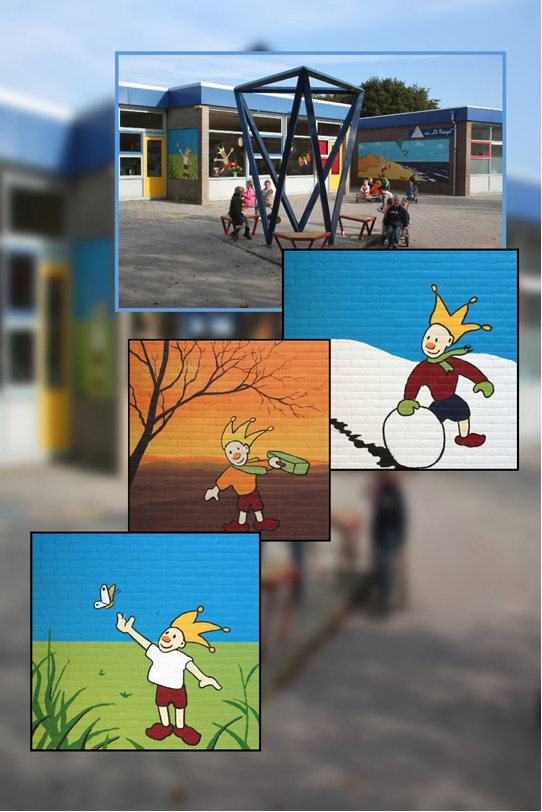 CNS “De Triangel”2018-2022Annemieke BokkersInleidingVoor u ligt het taalbeleidsplan van CNS De Triangel. Het onderwijs in de Nederlandse taal zien we als een belangrijk onderdeel van ons onderwijsprogramma, omdat een goede actieve en passieve taalbeheersing van grote invloed is op de kansen van kinderen in de samenleving. Goed taalonderwijs vergroot namelijk het schoolsucces van kinderen.Taal is een belangrijk instrument binnen onze school en neemt een grote plaats in binnen ons leerstofaanbod. Om de wereld om je heen goed te kunnen begrijpen is het nodig om de taal adequaat te leren gebruiken. Ook bij veel andere vakken is taal nodig. Het is belangrijk dat kinderen snel goed kunnen lezen omdat ze daardoor de informatie bij andere vakken sneller gebruiken en begrijpen. (Schoolplan 2015-2019)We willen dat kinderen actief, passief, creatief en expressief met taal bezig kunnen zijn in onze school.Voor onze school is er een dyslexieprotocol (2015-2019)  opgesteld. Aan de hand van de meetmomenten die vermeld staan in dit protocol volgen we de (mogelijk) dyslectische kinderen.  Tevens is er een leesbeleidsplan gemaakt en vastgelegd. Ook is er al een taalbeleidsplan binnen onze school. Deze is niet meer up-to-date en zal worden aangepast met nieuwe informatie. Zodat alle aspecten binnen het taalonderwijs op de Triangel in kaart zijn gebracht en vastgelegd zullen worden. Dit taalbeleidsplan is tot stand gekomen door overleg met het managementteam te voeren en met de intern begeleider, door gesprekken te voeren met collega´s, door vragenlijsten op te stellen en te laten invullen door het team en door het bekijken van toets resultaten en trendanalyses van ons bestaand taalonderwijs. Het plan is bestemd voor de periode 2017-2022.Met dit taalbeleidsplan willen we het taalonderwijs op De Triangel inzichtelijk maken en borgen.Annemieke BokkersCNS De TriangelJanuari 20180 Inhoudsopgave2.0 Waarom TaalbeleidIntern:In 2012 heeft mijn collega de opleiding tot taalcoördinator gevolgd. Zij heeft voor onze school een taalbeleidsplan geschreven. Inmiddels moet dit plan worden aangepast en bijgewerkt.Goed om te kijken waar we op taal/leesgebied als school momenteel staan.Welke verbeterpunten werken nog, is onze visie op taalonderwijs veranderd en welke prioriteiten willen we vorm gaan geven.De afgelopen jaren is er op de Triangel hard gewerkt aan verbetering van het lees- en spelling onderwijs. Uit trendanalyses bleek dat het onderdeel spelling (toepassing ervan in allerlei situaties) achterbleef in vergelijking met het landelijk gemiddelde. Een slechte spellingsbeheersing staat de prestaties bij alle andere vakken in de weg.We zien in de analyses van ons leerlingvolgsysteem dat onze inspanningen effect hebben, maar beseffen tegelijkertijd dat om de taalvaardigheid van de leerlingen echt effectief te verbeteren en ervoor te zorgen dat leerlingen hun taalvaardigheid ook inzetten buiten het vak taal/spelling aandacht voor taal bij alle vakken onontbeerlijk is. Al een aantal jaren zien we dat de niveaus tussen de kinderen op leesgebied enorm uiteen lopen. Kinderen die leeszwak zijn in de groepen drie en vier halen deze achterstand maar moeilijk terug in de bovenbouw. Afgelopen schooljaar hebben we een nieuwe methode voor VTL aangeschaft. Begrijpend lezen is een belangrijk onderdeel van het taal/leesonderwijs. Hier zijn de verschillen tussen de kinderen enorm. Als pilot hebben we het afgelopen jaar in de bovenbouw groep doorbrekend werken voor dit vak uitgeprobeerd.  We zijn nu als team begonnen met een visie rondom groep doorbrekend werken op te zetten en te kijken hoe we dit o.a. voor begrijpend lezen vorm kunnen geven in de school.De laatste jaren zijn er een aantal NT2 leerlingen op De Triangel bijgekomen. We hebben tot op heden niet een vaste werkwijze of methode ingezet om deze kinderen goed te kunnen begeleiden. Hier is vanuit het team zeker vraag naar. Om die reden willen wij graag een opgeleide taalcoördinator die zich bezig houdt met opzet en borging van taalbeleid.Extern:Vanuit de overheid is bepaald dat we aan bepaalde kerndoelen moeten voldoen. Deze kerndoelen zijn bij wet vastgelegd. De kerndoelen beschrijven wat de kinderen in het basisonderwijs aangeboden moeten krijgen bij de verschillende vakgebieden. In Tule (www.tule.slo.nl) zijn de kerndoelen uitgebreid beschreven en worden er voorbeelden gegeven van onderwijsactiviteiten en leerlijnen.Tevens is het van belang dat de referentieniveaus (www.taalenrekenen.nl) verweven gaan worden in ons taalonderwijs, zodat alle leerlingen die de school verlaten voldoen aan deze niveaus.0 Algemeen deelGegevens van de schoolC.N.S. De TriangelKerkhoflaan 296741 BN  Lunteren0318-487271www.cnsdetriangel-lunteren.nlManagementteam:Klazien van der Vlist	 	(directeur en bestuurder)Elsemarie van Asselt 	(adjunct directeur/ bestuurder en intern begeleider)Else Jonkman			(bovenbouw coördinator)Margriet van Hierden		(onderbouw coördinator)Klazien van der Vlist en Elsemarie van Asselt vormen het dagelijks bestuur van de school.Taalcoördinator:Leonie Lankhuijzen (tevens leescoördinator, samen met Annemieke Bokkers)Visie van de schoolAlgemeenIn de schoolgids (2017-2018) staat het volgende:De Triangel is een modern christelijke school, die op een brede manier invulling geeft aan de eigen protestantse identiteit. Er is binnen de school aandacht voor  andere levensovertuigingen. De levensbeschouwelijke vorming krijgt op een veelzijdige manier inhoud. Er is onder andere aandacht voor: het ontwikkelen van een religieus bewustzijn, voor verwonderen en het omgaan met andersdenkenden. Er is veel aandacht voor de persoonlijke ontplooiing en de sociale ontwikkeling van de leerlingen.Centraal in onze opvatting staat het kind, niet de leerstof. Door kennisoverdracht en vorming wordt het kind voorbereid op zijn of haar rol in de samenleving. Ieder naar eigen mogelijkheden en kwaliteiten. Het onderwijs moet inspelen op veranderingen in de samenleving en behoort actueel te zijn. De kinderen dienen zich veilig en geborgen te voelen op school en in hun groep. De school biedt door middel van een goed leef- en werkklimaat de mogelijkheid voor een doorgaande ontwikkeling van het kind. Deze ontwikkeling moet aansluiten bij de wereld van het kind, die naast de school bestaat uit de geborgenheid van thuis en die van een geloofsgemeenschap, zoals de kerk.Vanuit een dergelijke opvatting kreeg de school de naam De Triangel. De Triangel (driehoek) staat symbool voor de relatie school-gezin-kerk met het kind centraal. In de naam klinkt tevens door dat De Triangel een school is waar muziek in zit.De huidige situatieHet schoolprofielDe leerling populatieDe Triangel heeft in het schooljaar 2017-2018 235 leerlingen.Dit aantal is op de volgende manier verdeeld over de groepen:Groep 1/2A		32 leerlingenGroep 1/2B		29 leerlingenGroep 3A		19 leerlingenGroep 3B		20 leerlingenGroep 4		26 leerlingenGroep 5		31 leerlingenGroep 6		24 leerlingenGroep 7		27 leerlingenGroep 8		27 leerlingenHet aantal leerlingen met een niet-Nederlandse achtergrond is 1%, het gaat om een aantal leerlingen (twee Poolse meisjes en 2 Syrische kinderen)De verwachting is dat dit percentage de komende jaren niet zal veranderen.Relatief veel ouders hebben een hogere opleiding genoten. De taal die thuis gesproken wordt is bij bijna alle gezinnen Nederlands. Het leerling gewicht is 1.0. Er zijn 6 leerlingen met een weging van 0.30. En 3 leerlingen met een weging van 1,20.Het teamDe samenstelling van het team in schooljaar 2017-2018:Directeur			Klazien van der VlistAdjunct Directeur		Elsemarie van AsseltOnderbouwcoördinator	Margriet van HierdenBovenbouwcoördinator	Else JonkmanIntern begeleider		Elsemarie van AsseltGroep 1/2A	Marinda Dijkhuizen (ma/di) en Imke Bokschoten (woe/do/vrij).Groep 1/2B	Corinne Ravenhorst (ma/di) en Julia van Kleij (woe/do/vrij)Groep 3A	Miranda van Wakeren (ma/di) en Annemieke Bokkers (woe/do/vrij)Groep 3B			Noortje PenningsGroep 4			Margriet van HierdenGroep 5			Henriëtte KasGroep 6			Jonathan HobbelGroep 7	Harriët van Omme (ma/di/ woe) en Leonie Olde Bijvank (woe/do/vrij) Vanaf januari 2018 Willemijn MeijvogelGroep 8			Wille Wildeman (ma,di) en Else Jonkman (woe,do,vrij)Vakdocent muziek		Wilna GrandiaVakdocent Sova		Wille WildemanOnderwijs assistent	          Yvonne BuddingKindercoach			Nynke FeenstraHet team bestaat voornamelijk uit vrouwen. Het taakbeleid is op een duidelijke manier opgezet en zoveel mogelijk evenredig verdeeld. Om de kwaliteit van het onderwijs op een goed niveau te houden, volgen diverse leerkrachten een studie/opleiding. In de meeste gevallen levert deze nascholing een bijdrage aan de deskundigheid van het team en van de school. Zo zijn er binnen het team al 2 rekencoördinatoren (Wille Wildeman en Marinda Dijkhuizen), twee leesspecialisten (Annemieke Bokkers en Leonie Ode Bijvank), Taalspecialist (Leonie Olde Bijvank) een cultuurcoördinator (Imke Bokschoten) en  een techniekcoördinator (Else Jonkman). Jonathan Hobbel is onze ICT-er. En twee collega’s hebben het bewegingsonderwijs diploma gehaald (Henriëtte Kas en Harriët van Omme).Als team hebben we 2x per jaar een studiedag rondom een thema. We volgen nu als team samen met de tussen-,  voor- en naschoolse opvang de training van Geef me de Vijf.Ongeveer 3x per jaar is er een avondvergadering waarbij het hele team aanwezig is. Deze vergaderingen staan vaak in het teken van een thema. We zijn als team nu bezig met het ontwikkelen van een visie ten opzichte van groepsdoorbrekend werken. De relatie met de voorschoolse opvangSinds december 2009 vormt de Triangel met ‘De Blauwe Das’ een brede school.             Vanaf 2016 Vormen zij samen IKC Silva Nova.Binnen Integraal Kind Centrum Lunteren wordt onderwijs en kinderopvang geïntegreerd.   We werken vanuit een team samen aan onze missie.Deze missie is als volgt omschreven:Integraal Kind Centrum Lunteren, waar je samen leeft, leert en thuis en bent!. (pedagogisch beleidsplan IKC Lunteren,2016)Bij het verlaten van het IKC heeft het kind ontdekt welk talent het heeft en op welke manier hij/zij deze het beste kan inzetten en gebruiken in de toekomst.Het kind heeft vertrouwen om de volgende stap naar het Voortgezet Onderwijs te kunnen maken. Het kind durft verantwoordelijkheid te nemen voor zijn ontwikkeling en dat van zijn omgeving. Het kind heeft vertrouwen opgebouwd in wat hij kan en wie hij is. Nieuwe kennis doet het kind op in samenwerking met anderen.Er is regelmatig contact over en weer wat steeds meer zal worden uitgebreid. Zo zijn er gesprekken tussen het managementteam en de manager van De Blauwe Das .Margriet van Hierden wordt de schakel coördinator tussen de Blauwe Das en De Triangel. Zij zal regelmatig overleg hebben over de samenwerking en de doorgaande lijn.Voorschoolse Educatie vindt plaats in de periode tot aan de basisschool  en is bedoeld voor kinderen van 2 tot 4 jaar oud. Vroegschoolse Educatie vindt plaats in de eerste jaren van de basisschool, meestal tot groep 2, en is gericht op kinderen van 4 tot 6 jaar oud.Om zoveel mogelijk effect te behalen met VVE wordt een doorgaande leerlijn van de voorschoolse naar de vroegschoolse periode nagestreefd. Kinderen ontwikkelen spelenderwijs sociaal-emotionele, taal en rekenvaardigheden. Het doel van voor- en vroegschoolse educatie is om kinderen een betere start in het onderwijs te geven om op die manier de schoolprestaties en het schoolsucces te verbeteren.Wij maken gebruik van het VVE programma Uk & Puk. Met Uk & Puk kunnen peuters zich ontwikkelen op het gebied van taal, beginnende gecijferdheid, sociaal-emotionele ontwikkeling, creativiteit en motoriek. Deze brede ontwikkeling zet zich voort in groep 1-2, tijdens het werken met Schatkist. Uk & Puk en Schatkist hebben veel overeenkomsten. In uitgangspunten, opzet en werkwijze, materialen en thema’s (www.schatkist.nl) De overdracht tussen Blauwe Das en CNS De Triangel verloopt middels een overdrachtsformulier. Het is vrij aan de ouders om dit wel of niet aan de basisschool te overhandigen.De relatie met het voortgezet onderwijsEr vindt een warme overdracht plaats tussen de basisschool en het Voortgezet Onderwijs.Het advies van de basisschool is bindend bij de keuze van het Voortgezet Onderwijs.De leerkrachten hebben een goed inzicht in de mogelijkheden waarover een kind beschikt.Daarbij zijn niet alleen de leerprestaties(eindcito en leerlingvolgsysteem groep 1 tot en met 8)  belangrijk, maar ook de gegevens over de belangstelling van het kind, de zin in het studeren, de wil om zich ergens voor in te zetten en de behoefte aan hobby’s en vrije tijd.Dit advies wordt door de leerkrachten van groep 8 in januari voorafgaand aan de CITO eindtoets met ouders en het kind besproken. Elk jaar is er de mogelijkheid tot het bezoeken van de open dagen/lessen op de VO scholen. Kinderen en maken voor 1 maart met hun ouders een definitieve keuze voor de vervolgschool.Tussen de basisschool en het Voortgezet Onderwijs is er overleg over de leerlingen.Voor de leerkrachten van groep 8 is er een contactmiddag of avond waarop de resultaten van het vervolgonderwijs worden besproken. Daarnaast worden er door bijna alle VO scholen de rapportcijfers van de leerlingen naar de basisscholen gezonden.Tijdens het overleg tussen VO en basisonderwijs zijn met name dyslexie en rekenvaardigheden punten die besproken worden.Enkele VO scholen hebben een basisschool leerkracht aangetrokken om de hiaten vanuit het basisonderwijs bij te spijkeren.Voor onze school zijn de hiaten tussen het basisonderwijs en het Voortgezet Onderwijs: samenvatten en interpunctie. Tijdens het maken van werkstukken in groep 8 gaan de leerkrachten meer de nadruk leggen op grammatica en interpunctie.Jaarlijks vinden er schriftelijke en mondelinge contacten plaats met behulp vanonderwijskundige rapporten bij de overgang van onze leerlingen naar het voortgezet onderwijs.Zo zijn er onder meer contacten met:CSG Het Streek Ede VMBO (alle niveaus)/ HAVO/ VWO/TechnasiumMarnix College Ede VMBO TL/HAVO/VWO (2-talig)CSG Johannes Fontanus College Barneveld VMBO TL/HAVO/VWO/(Technasium)Meerwaarde Barneveld VMBO (alle niveaus)Groenhorst College Ede VMBO (alle niveaus)OSG Pallas Athene Ede VMBO TL/HAVO/(sprint) VWO/sport-, expressie- en techniek/researchklasDe resultaten van de CITO Eindtoets basisonderwijs op schoolniveau:De relatie met oudersIn de schoolgids ( CNS De Triangel 2017-2018) staat het volgende:Een goed contact tussen school en thuis is heel belangrijk. Niet voor niets noemden we voor in deze gids een geregeld contact met de ouders als een van de zaken waar we op CNS De Triangel speciaal op letten. We informeren u niet alleen over alle belangrijke gebeurtenissen op school, maar ook over het wel en wee van uw kind. Wij van onze kant stellen het op prijs als u ons van belangrijke gebeurtenissen thuis op de hoogte houdt. Een goede samenwerking tussen school en thuis bevordert het welbevinden van een kind.Tevens staat De Triangel voor de driehoek tussen school – gezin – kerk.Er is regelmatig contact tussen de school en ouders. In de kleuterperiode van een kind en in groep 3 komt de juf een keer op huisbezoek.Aan het begin van het schooljaar (vanaf groep 4) vinden de kindgesprekken plaats. Deze gesprekken worden gevoerd met het kind, een ouder en de leerkracht. Hier worden alle zaken rondom het kind besproken. Voortgang, welbevinden en doelen die kind en leerkracht op stellen.In november vinden de facultatieve gesprekken plaats. Dit kan op initiatief van ouders of leerkracht.De kinderen ontvangen in februari het eerste rapport. Alle ouders worden hier uitgenodigd om op gesprek te komen om over de resultaten van hun kind te praten.In januari voeren de leerkrachten van groep 8 adviesgesprekken over de keuze van de leerlingen voor het Voortgezet Onderwijs.Aan het eind van het schooljaar vinden er voor de groepen 4 tot en met 8 weer kindgesprekken plaats. Hier worden de opgestelde doelen geëvalueerd en bijgesteld.Voor de overige groepen en voor ouders en leerkrachten is er een mogelijkheid tot een facultatief gesprek.Iedere eerste woensdag van de maand is er inloop, alle ouders zijn dan welkom om een kijkje te nemen in de groep van hun kind(eren.) Een paar keer per jaar organiseren we een koffie uur. Dit is vaak naar aanleiding van een thema. Dyslexie, gezonde traktaties, continurooster enz. Ouders worden hiervoor uitgenodigd en zijn vrij om te komen.Op vrijdagmorgen vieren we de weeksluiting. Per keer is een groep aan de beurt om zich te presenteren.De ouders van de betreffende groep die aan de beurt is zijn welkom om hierbij te kijken.Ook helpen ouders veel mee op school met allerlei activiteiten en heeft iedere groep een contactouder die de leerkracht helpt met het regelen van hulpouders. De relatie met de bibliotheek LunterenElk schooljaar worden de groepen 3 en 6 uitgenodigd om een bezoek te brengen aan de bibliotheek. Tevens heeft iedere groep een bibliotheekpas waarmee telkens 20 boeken geleend kunnen worden. De leescoördinatoren hebben regelmatig overleg met de bibliotheek om leesbevorderende activiteiten op te zetten.Zo komt er ieder jaar een medewerkster van de bibliotheek voorlezen tijdens het Voorleesontbijt, neemt een medewerkster plaats in de jury van de schoolfinale van de Nationale Voorleeswedstrijd etc. Via Cultura regelen we leuke activiteiten, voorstellingen rondom de Kinderboekenweek.4.0 Visie en Missie van de school op TaalgebiedAlgemene Taalvisie:Op de Triangel willen we graag werken aan Interactief Taalonderwijs.Deze is opgebouwd uit 3 pijlers namelijk Sociaal leren, Betekenis vol leren en strategisch leren.Door het inzetten van diverse werkvormen en samenwerkingsopdrachten binnen de klas en school, leren de kinderen van en door elkaar. Dit vergroot de woordenschat en zo breiden kinderen hun mondelinge Taalvaardigheden uit. We willen kinderen dit aanleren in een betekenisvolle situatie. We willen werken vanuit thema’s en aan te sluiten bij de belevingswereld van de kinderen. Op school werken wij met het Directe Instructiemodel. Hierbij wordt de link gelegd tussen betekenis vol leren en het doel. Waarom moeten kinderen dingen leren en wat is het doel van de les. Uitgaande van de doelen die gesteld zijn zetten we in op een doorgaande lijn tussen onderbouw en bovenbouw. We differentiëren op niveau en houden rekening met de diverse leerstijlen van de kinderen. We maken kinderen deelgenoot van hun eigen leerproces (doelenkaarten en kindgesprekken) Strategisch leren is het fundament van de taal waarop sociaal leren en betekenis vol leren tot rijping komen.Onze Missie:Het vakgebied Nederlandse taal krijgt veel aandacht in ons curriculum. We leren de kinderen taal om goed met anderen om te kunnen gaan en om effectief te kunnen communiceren. Om de wereld om je heen goed te kunnen begrijpen is het nodig om de taal adequaat te leren gebruiken. Ook bij veel andere vakken heb je taal nodig. Het is belangrijk dat kinderen snel goed kunnen lezen omdat ze daardoor de informatie bij de andere vakken sneller kunnen begrijpen en gebruiken. Om die reden leggen wij in de groepen 3 en 4 veel nadruk op het technisch lezen en vanaf tweede helft groep 4 pas op begrijpend lezen. (Schoolplan CNS De Triangel)Onze ambities zijn:Onze school beschikt over een taalbeleidsplan dat in de komende periode geüpdatet wordtOnze school beschikt over een gekwalificeerde taalcoördinator De leraren werken in de groepen 1 en 2 structureel met de methode SchatkistDe leraren beschikken over goede (actuele) methodes voor taal, begrijpend lezen en technisch lezenDe leraren besteden meer tijd aan taal- en woordenschatonderwijs dan de gemiddelde school (zie lessentabel)We hebben normen vastgesteld voor de diverse onderdelen van taal(zie beleidsplan)De school geeft technisch lezen in alle groepen (t/m groep 8)De school beschikt over een Protocol Dyslexiebeleid5.0 Onderwijskundige uitgangspuntenDe visie in de praktijk, algemeen:In de groepen 1 en 2 werkt men met heterogene groepen zodat kinderen met verschillende leer- en sociale vaardigheden bij elkaar in de groep zitten.Vanaf groep 3 werkt men voornamelijk met homogene groepen, dat wil zeggen kinderen met dezelfde leeftijd in een groep. Het kan voorkomen dat er één of meer combinatiegroepen gemaakt worden.Binnen ons onderwijs werken wij volgens het GIP-model.GIP staat voor: van groepsgericht naar individueel gericht pedagogisch en didactisch handelen van de leerkracht. Op de momenten waar de leerlingen zelfstandig werken, werken de leerkrachten met groepjes of met individuele leerlingen aan de instructietafel.Zelfstandigheid is het kernbegrip van het GIP-model en kan als het centrale doel worden beschouwd. Met het GIP-model worden voorwaarden geschapen om het pedagogisch en didactisch handelen af te stemmen op de verschillende mogelijkheden en behoeften van de leerlingen. Leerlingen zijn voor hun ontwikkeling en welbevinden afhankelijk van een duidelijke structuur in de groep en in de school. Werkwijze en activiteiten:Pedagogische uitgangspunten:
Op “De Triangel”..Streven we naar een sfeer waarin leerlingen en leerkrachten zich veilig en geborgen voelen.                               Gebruiken we normen en waarden die voortkomen uit de christelijke identiteit.Stimuleren we zelfstandigheid en verantwoordelijkheid van kinderen.Streven we naar een klimaat waar een ieder zich geaccepteerd en gewaardeerd voelt.Zorgen we voor een ordelijke en functionele leeromgeving.Bevorderen we het onderling respect bij de leerlingen.Ondersteunen we het zelfvertrouwen van de leerlingen.Hanteren we duidelijke omgangsregels die op schoolniveau zijn afgesproken.Houden we rekening met aard, tempo en ontwikkelingsniveau van kinderen.Bieden we ruimte voor coöperatief leren.Didactische uitgangspunten:
De leerkrachten van  “De Triangel”…Gebruiken de doorgaande lijn zelfstandig werken.Werken volgens het GIP model.Hanteren we het Directe Instructiemodel.Volgen een systematische opbouw van activiteiten.Werken met dagritme kaarten (vaste pictogrammen) op het bord.Schrijven het doel van de les op het bord.Werken  met dag- en weektaken.Werken op zon, maan en ster niveau.Geven instructie aan een grote groep / kleine groep.Geven op meerdere momenten instructie.Geven individuele instructie aan de instructietafel.Maken rondes volgens een vaste looproute.Werken met en volgens meerdere strategieën.Werken met uitgestelde aandacht m.b.v. een stoplicht.Houden rekening met tempo, aard en ontwikkelingsniveau van kinderen.Reflecteren we op ons eigen gedrag.Stimuleren we het zelf oplossen van problemen.Leren werk zelfstandig inplannen en verwerken; taakgerichtheid.Bieden ruimte voor coöperatief leren.Motiveren de leerlingen goed voor hun werk.Zorgen voor een goede (schriftelijke) voorbereiding.Hebben veel aandacht voor de basisvaardigheden.Zorgen dat de leeromgeving functioneel en leerrijk (authentiek) is.Hebben aandacht voor het leren 'leren'.Zorgen voor orde - ordelijkheid.Hebben hoge verwachtingen van de leerlingen.Handelingsgericht werken:
Op “De Triangel”….Volgen de leerkrachten de prestaties en de ontwikkeling van de leerlingen.Worden de toetsresultaten geanalyseerd en geïnterpreteerd door de leerkrachten.Kunnen de leerkrachten op basis de analyses de leerlingen clusteren (welke leerlingen horen bij elkaar, gelet op hun onderwijsbehoeften).Maken de leerkrachten groepsoverzichten ingedeeld op doelen en niveau.Voeren de leerkrachten het groepsoverzicht adequaat uit op het instructietafelformulier.Wordt het groepsoverzicht zorgvuldig geëvalueerd.Worden groepsbesprekingen gehouden (2x per jaar).Worden leerlingenbesprekingen georganiseerd.Werken de leerkrachten doelgericht.Hebben we hoge verwachtingen van de leerlingen.Werken we aan de 5 niveaus van zorg.Houden we trendanalyse vergaderingen.Voeren we kindgesprekken en werken kinderen aan zelf opgestelde doelen.Houden we zorgvergaderingen.Opbrengstgericht werken 
Op “De Triangel”…Vertalen de leerkrachten hun groepsoverzicht in een instructietafelformulier.Stellen de leerkrachten de beginsituatie vast n.a.v. de resultaten van de vorige les.Zorgen de leerkrachten voor orde en netheid.Kennen de leerkrachten de onderwijsbehoeften van de leerling.Voelen de leerkrachten zich (mede-)verantwoordelijk voor de schoolresultaten.Stemmen de leerkrachten de leeractiviteit af op het lesdoel.Bieden de leerkrachten de leerstof aan op 3 niveaus (zon, maan en ster).Reflecteren de leerkrachten op hun eigen handelen.Reflecteren de leerkrachten met de kinderen op het proces en product.Omgaan met leertijd 
Op “De Triangel”…..Maken de leerkrachten efficiënt gebruik van de geplande onderwijstijd.Is er voor Nederlandse taal en Rekenen-Wiskunde onderwijstijd gepland conform het landelijk gemiddelde van scholen met een vergelijkbare leerlingenpopulatie.Hoeven de leerlingen nooit lang te wachten.Is er voorspelbaarheid voor de leerlingen vanwege de vaste loopronde.Verlopen de lesovergangen vlot.Weten de leerlingen wat ze moeten doen als ze klaar zijn.Beginnen de leerkrachten op tijd / houden zich aan de begintijden.Wordt er gewerkt vanuit een rooster.Werken we met dag en weektaken.Werken leerkrachten doelgericht / ze weten wat ze willen bereiken.Werken leerkrachten planmatig.Omgaan met verschillen
Op  “De Triangel”…Volgen de leraren de vorderingen van hun leerlingen systematisch.Stemmen de leerkrachten de instructie en verwerking af op de verschillen in ontwikkeling tussen de leerlingen.Analyseren de leerkrachten de vorderingen van de leerlingen om vast te stellen wat de aanpassingen van het aanbod en/of het onderwijsleerproces moeten zijn voor de groep.Past het taalgebruik van de leerkrachten bij de taalbehoefte van de leerlingen.Wordt de stof aangeboden naargelang de vorderingen van de leerlingen en de groep als geheel.Differentiëren de leerkrachten bij de instructie en maken daarbij onderscheid tussen ster leerlingen, de maangroep en de zon leerlingen.Werken we aan de hand van groepsoverzichten en een instructietafelformulier.Krijgen de zon leerlingen te maken met compacten en verrijken (gedeelte van de basisstof plus meer andere en uitdagende stof).
 Beroepshouding
Op “De Triangel”…Handelen de leerkrachten conform de visie van de school op onderwijs en ontwikkeling.Voelen de leerkrachten zich (mede-) verantwoordelijk voor het welbevinden van collega's en leerlingen (en voor de school als geheel).Zijn de leerkrachten gemotiveerd om zichzelf te ontwikkelen.Stellen de leerkrachten zichzelf en het klaslokaal open voor anderen (m.n. voor collega's).Zijn de leerkrachten aanspreekbaar op behaalde resultaten en op het nakomen van de afspraken.Voeren de leerkrachten de taken adequaat (naar behoren) uit.Werken de leerkrachten planmatig.Voeren de leerkrachten hun werk met enthousiasme uit.Hebben de leerkrachten een flexibele houding.Houden we collegiale consultaties.6.0 Huidige Situatie op Taalgebied6.1 Mondeling TaalgebruikVisie op Mondelinge Taalvaardigheid:Mondelinge Taalvaardigheid is nodig om in de thuissituatie, op school en in de maatschappij goed te kunnen functioneren. Hiervoor is een ruime woordenschat nodig. Welke kinderen vooral leren door te oefenen van en met elkaar door verschillende (coöperatieve) werkvormen. Kinderen kunnen hierbij verschillende materialen (kranten, tijdschriften, filmpjes) gebruiken.Leerlingen moeten uitgedaagd worden om nieuwe woorden te leren. De rol van de leerkracht hierbij is het aanbieden van nieuwe woorden, doorvragen en hoge verwachtingen scheppen.Mondelinge Taalvaardigheid moet geïntegreerd zijn in alle vakken van het onderwijs. Dus niet alleen in taalonderwijs maar ook in zaakvakken, spelsituaties en vieringen.Leerlingen moeten leren om zich te presenteren, uit te drukken, hun mening kenbaar te maken en hoe zich op te stellen in een gesprek.Uiteindelijk is Mondelinge Taalvaardigheid de basis voor het Schriftelijke Taalvaardigheid.Beschrijving van het aanbod:Groepen 1 en 2:De groepen 1 en 2 werken aan de hand van de methode Schatkist                               De methode is een geïntegreerde totaalmethode. Dat wil zeggen dat  in elk anker alle ontwikkelingsgebieden aan bod komen.  Leerkrachten die met Schatkist werken kunnen er zeker van zijn dat ze kleuters niet alleen ervaringssituaties en spel aanbieden, maar ook dat hun onderwijsaanbod voldoende is.                                                               Dit wil zeggen dat op alle ontwikkelingsgebieden, domeinen en leerlijnen en bijbehorende doelen voldoende aan bod komen. (Gebruikershandleiding Schatkist pag.8).                                                Voor wat betreft het domein Mondelinge Taalvaardigheid werken ze in de ankers aan de onderdelen Spreken en Luisteren en Woordenschat. Elk ontwikkelingsgebied is onderverdeeld in domein-leerlijn-doel-vaardigheden.                                                 Omdat de collega’s van de kleuters het geadviseerde aantal ankers per leerjaar doorlopen voldoen zij aan de doelennorm die is opgesteld.Naast het volgen van de ankers uit Schatkist maken de collega’s ook gebruik van:Binnen en buitenkringKringgesprekCoöperatieve werkvormenMaatjes lezen met groep 8Werken ze aan Mondelinge Taalvaardigheid tijdens weeksluitingenAf en toe maken zij gebruik van een thema opgezet door de kleuteruniversiteit Inzet van kleine kring op niveaus.Voor wat betreft Woordenschat geldt al het bovenstaande.                                     Hierbij gaven collega’s nog aan gebruik te maken van: Extra voorlezenKijken naar KoekeloereToepassen van coöperatieve werkvormen (veel uitleggen aan elkaar).Woordkaarten worden zichtbaar opgehangen in de klas.Woordkaarten bij thematafel.Maken van een woordveldGroep 3:Groep 3 werkt met de methode Veilig Leren Lezen. Deze methode stimuleert de mondelinge als de schriftelijke taalontwikkeling vanuit een geïntegreerd onderwijsaanbod. Voor wat betreft de Mondelinge Taalontwikkeling ligt de nadruk op de uitbouw van communicatieve vaardigheden, de bevordering van boekoriëntatie en verhaalbegrip en de vergroting van de woordenschat. (Gebruikswijzer Veilig Leren Lezen).We volgen de lijn van Veilig Leren Lezen en werken deze methode door het schooljaar heen uit. Hiermee voldoen we aan alle gestelde kern en tussen en einddoelen.Naast het doorlopen van de methode komen de volgende zaken aan bod m.b.t. Mondelinge Taalvaardigheid in groep 3:Kringgesprekken.Presentaties tijdens weeksluiting en Crea presentaties.BoekenbeurtWeektaak/ rekencircuit (mondelinge opdrachten samen uitvoeren)Coöperatieve werkvormen.MaatjeslezenIn de methode Veilig Leren Lezen zit het onderdeel woordenschat geïntegreerd in het onderdeel Mondelinge Taalvaardigheid. Kinderen worden in een rijke context gestimuleerd om de juiste betekenis te koppelen aan woordvormen. Stap voor stap moeten ze via de contextuele informatie de betekenisafgrenzing van ieder woord leren ontdekken (gebruikswijzer Veilig leren lezen). Naast het volgen van de leerlijn uit de methode geven we woordenschat de aandacht door:Nieuw te leren woorden in de klas te hangen samen met de afbeelding.Woordparaplu in de groep.Kijken van Leesdas Lettervos en Huisje boompje beestje.Beeldmateriaal te betrekken bij het lesgeven.Aanbieden en uitleggen van veel nieuwe woorden.Groepen 4 tot en met 8:Voor het vakgebied taal werken we op De Triangel met de methode Taal Actief.De leerlijnen van Taal Actief zijn op elkaar afgestemd. Taal actief wil de kinderen actief uitdagen. Door middel van een rijk taalaanbod zijn zij er van overtuigd dat kinderen het beste leren als de nieuwe kennis dicht bij hun ontwikkeling en leefwereld ligt. (Algemene handleiding taal) .Voor wat betreft de Mondelinge Taalvaardigheid gaat de methode ervan uit dat het niet alleen over spreken en luisteren gaat. Maar ze willen de kinderen ook leren tonen (spreken met het lichaam) en kijken (observeren van lichaamstaal).De methode gaat uit van de beginselen van Interactief Taalonderwijs. Het sociaal leren wordt gestimuleerd door diverse coöperatieve werkvormen. Het betekenisvol leren komt aan de orde door aan te sluiten bij de belevingswereld van de kinderen. Strategisch leren heeft een duidelijke rol in de methode.Taal Actief gelooft in heldere strategieën die kinderen helpen bij het bereiken van lesdoelen. Dus niet alleen richten op dit ga je leren maar ook hoe kun je je les doel bereiken.Taal Actief sluit volledig aan bij de kerndoelen Nederlands en het referentiekader Taal. In 2011 heeft SLO de tussendoelen verfijnd in de referentieniveaus van taal. Alle onderwerpen uit de taaldomeinen zijn in de methode opgenomen. Taal Actief biedt de leerstof aan die is opgenomen bij het streefniveau 1S.Naast het volgen van de methode waarin de doelen en activiteiten m.b.t. Mondelinge Taalvaardigheid zijn opgenomen werken wij op de Triangel ook nog op de volgende manieren aan Mondelinge Taalvaardigheid in de bovenbouw:Samenwerken/mening vormenCoöperatieve werkvormenMaatjeslezenWerken in circuit vorm (taal/spelling/rekenen)KindgesprekkenLeerlingenraadMediatorenOverleggen in teams over aanpak van zaken.Presentaties geven, boekenbeurt, spreekbeurtDiscussie/debat voerenWeeksluiting.Het domein woordenschat is in Taal Actief een belangrijke spil. Woorden zijn de bouwstenen voor de ontwikkeling van mondelinge en schriftelijke taalvaardigheid.Taal actief hanteert de bekende aanpak Met woorden in de weer van M. Verhallen en D.van den Nulft.Themawoorden komen minimaal zes keer aan bod. Voor kinderen met een beperkte woordenschat is er een extra woordenpakket.De bovenbouw groepen geven alle lessen uit de methode en voldoen hiermee dus aan de kerndoelen Nederlands en het Referentiekader Taal.Naast de lessen uit de methode komt woordenschat ook nog op een andere manier aan de orde:Themawoorden per hoofdstukWoordkast en woordparapluGebruik woordenboekAfname woordenschat toetsen (horende bij de methode en CITO)Wekelijks aanbieden van 5 moeilijke woorden en 3 spreekwoorden (gr 8)Kijken van jeugdjournaal, Klokhuis en RTL nieuws.Wereldoriëntatie thematisch werken  uitleggen nieuwe woorden.6.2 SchrijvenVisie op Schrijven:Het schrijfonderwijs moet een doorgaande lijn hebben binnen de school. Er zit een opbouw in: van het schrijven en stempelen van klanken naar woorden, zinnen en tot slotte een verhaal. Het schrijfonderwijs is niet een losstaand vak maar zit geïntegreerd in alle vakgebieden. De aangeleerde strategieën passen kinderen toe bij alle woorden die ze schrijven of het nu spelling of stellen is.Beschrijving van het aanbod:Groepen 1 en 2:De groepen 1 en 2 werken met de nieuwste versie van de methode Schatkist. Zij doorlopen het geadviseerde aantal ankers per jaar zodat zij voldoen aan de kern en tussendoelen. De methode Schatkist werkt volgens een vaste opbouw (routines). Dit is gedaan zodat het voor kinderen herkenbaar is en zij zich vooral kunnen richten op de inhoud.De routine voorbereidend schrijven is bedoeld voor kinderen van groep 2 die speels willen experimenteren en ervaringen op willen doen met eenvoudige schrijftekens, patronen, cijfers en schrijfmaterialen. Het belang van een goede zit en schrijfhouding komt hierbij ook aan bod. Ze werken niet alleen aan de schrijfmotoriek maar ook rekenkundige begrippen als links, rechts, boven en onder komen aan bod. Het doel is om kinderen speels kennis te laten maken met schrijftekens en schrijfmaterialen. De kleuters hebben ervaring opgedaan met het zelf schrijven van hun naam. Ook zijn er kleuters die begrijpen dat volwassenen door te schrijven gesproken taal vast kunnen leggen.Naast de routine voorbereidend schrijven werkt de methode ook met de routine: De verhalensleutel. De verhalen uit Schatkist stimuleren de kinderen tot oriëntatie op geschreven taal en na te denken over verhaalbegrip. Dit is van groot belang tot latere vaardigheden als begrijpend lezen (Mol, Bus & de Jong,2009).Deze routine geeft de kinderen inzicht in de structuur en de opbouw van een verhaal. Ze worden gestimuleerd om te voorspellen wat er zal gebeuren in het verhaal. Hierbij dient er aandacht te zijn voor wat er allemaal op de omslag staat van een boek, en hoe je een boek leest. Door deze zaken worden de relatie tussen gesproken en geschreven taal expliciet gemaakt. De routine nodigt de kinderen tenslotte uit om het verhaal na te spelen en te vertellen.Naast al deze zaken die in de methode aan bod komen van het domein schrijven gaven de collega’s van de groepen 1 en 2 aan ook door de volgende activiteiten te werken aan Schrijven:Maken van woordwebbenVerhalen uit laten spelen in de hoekenBeginnende kennis van boeken aanleren; kaft, titel, illustraties.Aanleren van het schrijven van de naamSchrijven op een vaste plek op het blad (linksboven)Schrijfhoek in de klas.SchrijfdansAanleren pengreep (spelenderwijs)Toneelstukjes tijdens weeksluitingGroep 3:De methode Veilig Leren Lezen heeft een leerlijn Schriftelijke taalontwikkeling. Doordat wij de gehele methode doorlopen in groep 3 voldoen wij aan alle kern en tussendoelen voor dit domein.Naast de mondelinge activiteiten krijgen de kinderen systematisch activiteiten voorgeschoteld die hun schriftelijke taalontwikkeling stimuleren. De leerlijn spellen in de methode gaat uit van de 3 concentrische cirkels. De binnenste cirkel wordt gevormd door het leren spellen van klankzuivere woorden van één lettergreep. De spelling van deze woorden is gebaseerd op het fonologisch principe. De tweede cirkel bevat de onveranderlijke woorden. Meerlettergrepige woorden en woorden waarvan de schrijfwijze afwijkt van het klankbeeld. Dit is meestal op grond van het morfologische principe. De laatste cirkel heeft betrekking tot de werkwoordsvormen. Dit blijft voor groep 3 buiten beschouwing.Voor wat betreft het spellen gaat de methode er vanuit dat het gaat om het ontstaan van woordstructuren. Het correct uit kunnen spreken van een woord, het kunnen herkennen van de fonemen in een woord, het vaststellen van de klankvolgorde, het koppelen van de fonemen en grafemen, het besef van regels en uitzonderingen en het vastleggen van een schrijfmotorisch bewegingspatroon.De methode maakt veel gebruik van het afnemen van dictees zowel oefen als controledictees deze worden bijna dagelijks afgenomen.Naast de zaken die in de methode voorkomen geven de collega’s van de groepen 3 op deze wijze ook aandacht aan spellen:Regelmatig dictee aan de hand van de spellingkaarten.Uitleg van spellingsregels bij niet geheel klankzuivere woorden.Gebaren aanleren bij de letters/ koppeling woordbeeld en klank.Wekelijks inzet van ringboekje tijdens de weektaakCircuitopdrachten met spelling / bewegend spellen.De methode Veilig Leren Lezen bevat ook een leerlijn stellen. Kleuters hebben al ervaren dat volwassenen gesproken taal vast kunnen leggen in geschreven taal. Soms imiteren zij dit gedrag door een aantal tekens of krabbels op papier te zetten. (Gebruikershandleiding Veilig leren lezen)Omdat de schrijfontwikkeling niet bij alle kinderen gelijk is, is het moeilijk een vaste leerlijn hiervoor uit te stippelen. De methode gaat er vanuit dat je uit moet gaan van de belevingswereld van de kinderen. Je moet kinderen stimuleren tot expressieve uitingen. En dat deze schriftelijke uitingen zoveel mogelijk functioneel zijn. Er is in de methode wel een opbouw te zien in hoe ze het stellen aanbieden. Het begint met het schrijven van woorden bij plaatjes, dit breidt zich uit naar zinnen invullen en het overschrijven van zinnen. Zelf bedenken van zinnen bij een illustratie tot het zelf schrijven van een verhaal bij een strip.Omdat volledige teksten schrijven nog te moeilijk is voor kinderen uit dit leerjaar gaat de methode er vanuit dat er samen onder leiding van een leerkracht gewerkt wordt aan het schrijven van een tekst. Dit gebeurt bij ons op school echter nog te weinig.Naast de wijze waarop stellen wordt aangeboden in de methode geven wij op de volgende wijze aandacht aan stellen in de groepen 3:Verhaaltjes maken op de letterdoos.Schrijven voor de nieuwsbrief.Kinderen in contact brengen met verschillende soorten teksten. (gedichten, recepten, verhalen en sprookjes).Maken van woordwebben.Verhaal presenteren in de weeksluitingGroepen 4 tot en met 8:Voor het onderdeel Spellen gebruiken we de methode Taal Actief. Deze methode ondersteunt het taalontwikkelend onderwijs op uitdagende manieren. Zij doen dit volgens de volgende negen uitgangspunten:Kinderen uitdagen, Intentioneel leren, Strategisch leren, Leerdoel als leidraad, Actief (re)construeren, Gedifferentieerd werken, Expliciet reflecteren, Opbrengst gericht werken en Domein specifieke didactiek. De methode voldoet aan de leerlijn kerndoelen en referentieniveaus. Ook houdt de methode rekening met de toetscategorieën en momenten van CITO. Naast de methode maakt een aantal groepen gebruik van spellingskaarten met ieder een eigen spellingscategorie. Hier wordt tijdens de week extra de nadruk opgelegd en extra mee geoefend.Naast het werken met de methode geven de collega’s aan gebruik te maken van het volgende:Synthetiseren en decoderen van woorden.Klankgroepen hakken en nalezenFouten verbeteren uit een tekst en ook vertellen waarom dit fout is en bij welke categorie het woord past.Spelling circuit (ook bewegend leren)Spelling quizDe methode Taal Actief gaat er vanuit dat schrijven een proces is. Ze zien dit als een cyclisch proces met als belangrijkste doel communicatie. Kinderen moeten gaan schrijven om gelezen te worden. Presentatie en publicatie van schrijfwerk is van cruciaal belang.Taal Actief leert de kinderen dat er verschillende tekstsoorten zijn en verschillende genres van teksten. Ze leren kinderen kritisch te kijken naar hun teksten en deze te reviseren. Het reflecteren op eigen schrijfwerk en dat van anderen is van belang. De kinderen komen in aanraking met diverse tekstsoorten als verhalen, informatieve teksten, betogende teksten en poëtische teksten. De stelles heeft een vaste opbouw en structuur.Naast het werken vanuit de methode gaven de collega’s aan ook op de volgende wijze te werken aan het domein schrijven:Zelf een verhaal schrijven aan de hand van een thema.Gedichten schrijvenWerkstukken makenKaarten of brieven schrijven.6.3 LezenVisie op leesonderwijs:Een voorwaarde om te kunnen en te leren lezen is enthousiasme. Kinderen moeten in een taal en woordrijke leeromgeving opgroeien. Ze moeten al vroeg in contact komen met letters en boeken. Pas als de aanvankelijk leesvoorwaarden behaald zijn moet de nadruk komen te liggen op het technisch lezen. Het vlot en goed kunnen verwoorden en lezen van een tekst. Voldoende technisch leesniveau en een goede woordenschat zijn voorwaarden om tot functioneel/begrijpend lezen te komen. Kinderen moeten de ruimte krijgen om veel leeskilometers te kunnen maken, hardop te kunnen lezen en contact te komen met diverse leesteksten. Begrijpend lezen heeft niet alleen te maken met het vlot en goed kunnen lezen maar vooral het snappen van wat je leest. Het toepassen van lees strategieën is hiervoor van belang.Beschrijving van het aanbod:Groepen 1 en 2:In de kleutergroepen werken we aan de hand van de methode Schatkist. We doorlopen het benodigde aantal ankers uit de methode zodat we voldoen aan de tussendoelen die behaald moeten worden. De methode hanteert voor het onderdeel lezen een aantal vaste routines. Elk anker start met de verhalensleutel, door middel van dit prentenboek wordt het anker toegelicht en worden kinderen enthousiast gemaakt voor het thema. Ze krijgen zo niet alleen veel spreek en luisterkansen en een rijke woordenschat maar ook het stimuleren van verhaalbegrip en de oriëntatie op geschreven taal worden hierdoor gestimuleerd. Dit is van groot belang voor het latere begrijpend lezen (Mol, Bus & de Jong [2009]).  Het ankerverhaal is gekoppeld aan de probleemstelling in het anker. Zo worden zowel binnen als buiten de tekst relaties gelegd. De routine geeft de kinderen inzicht in de opbouw en structuur van een verhaal. Door middel van gefaseerd, herhaald en belevend voorlezen krijgen kinderen het verhaal meerdere keren op verschillende wijze het verhaal te horen. En kunnen zij steeds andere verhaal verbanden gaan leggen.Naast het ankerverhaal, lezen we in de kleutergroepen de kinderen elke dag voor. Dit kan zijn uit het verhalenboek horende bij Schatkist, een voorleesboek of prentenboek horende bij het thema. Zo komt er nog meer samenhang tussen het thema en de belevingswereld van de kinderen.In de nieuwste versie van Schatkist die wij gebruiken op school is er een nieuw onderdeel toegevoegd. Namelijk op Taaltocht en rond de letter. Op een speelse en uitdagende manier gaan kinderen op ontdekkingstocht naar letters en klanken. Niet alleen dit domein wordt geprikkeld maar de kinderen leren veel breder. Ze leren nadenken over taal van fonologisch bewustzijn naar fonemisch bewustzijn.  Ze leren dus niet alleen de letters, maar ook dat je van losse letters woorden kunt maken en van twee losse woorden een nieuw lang woord kan maken (samenstellingen).  Aan het eind van de kleuterperiode hebben we als doel dat de kleuters 15 letters kennen. We leren ze deze aan met als ondersteuning klankgebaren. Dat kinderen die heel visueel zijn ingesteld de klanken ook op een andere manier dan alleen auditief binnen krijgen. In de kleutergroepen hangt een lettermuur met de aangeboden letters.  Opdrachten bij de taaltocht zijn divers van auditieve opdrachten, rijm, klankgroepen, en auditief discrimineren.De kleutergroepen hebben ook een lees- schrijfhoek waarbij kinderen uitgedaagd en gestimuleerd worden om met letters aan de slag te gaan.Een keer per week lezen de kinderen van groep acht een kind uit de kleutergroepen voor uit een prentenboek. Dit is het zogenaamde maatjeslezen. Het sociale taalaspect wordt hierbij gestimuleerd.Groep 3:In groep  3 werken we met de methode Veilig Leren Lezen (oude versie). We werken de methode helemaal door dus voldoen daarmee aan de kern en tussendoelen van de methode. Door het afnemen van de toetsen die horen bij de methode; controletaken, leesboekje bladzijde 16, veilig en vlot. En het afnemen van de signaleringen hebben we regelmatig meetmomenten waarop we onze doelen en onderwijs bij kunnen stellen. Dit doen we aan de hand van een groepsoverzicht met doelen opgesteld per kind. Na het bekijken van de scores passen we de niveau groepen in de klas aan. In januari en juni nemen we de DMT kaarten en de AVI toets af. Dit is nog een meetpunt om de vorderingen van de kinderen bij te houden en bij te stellen.De methode van Veilig Leren Lezen hanteert de leerlijn technisch lezen als volgt. Van letter/woordherkenning naar woordherkenningstechnieken naar vloeiend lezen.Bij het herkennen van een woord gaat het zowel om de betekenis als de gevoelswaarde als de functie van een woord. Met het oog op de woordherkenning is het eerst de bedoeling dat de woorden verklankt worden. In de eerste 6 kernen gaat het om het vlot kunnen benoemen van de letters. Hierbij gebruiken we als ondersteuning gebaren. Zodat kinderen die visueel ingesteld zijn gebruik kunnen maken van de gebaren. De aangeboden letters hangen we op de letterlijn net als de woordkaarten die een plek krijgen voor in de klas. Verder hebben we nog een lettermuur waarbij de aangeleerde letters en klanken worden opgehangen met een aantal plaatjes zodat de kinderen de link leggen tussen de klank en het woord en de betekenis.In de eerste zes kernen gaat het om het vlot kunnen herkennen en lezen van eenvoudige klankzuivere, eenlettergrepige woorden. Ze moeten de elementaire leeshandeling beheersen. In de laatste kernen van de methode (7 tot en met 12) ligt het hoofddoel op zowel de correctheid als de vlotheid van de woordherkenning. De kinderen gaan langere woorden lezen, ze krijgen te maken met letterclusters, lettergrepen en spellingspatronen. Naast de vlotte woordherkenning is vloeiend lezen ook van belang. Met name het vloeiend lezen van teksten. Het begrijpend lezen van een tekst is hierbij ook van belang. Indien een kind een tekst niet begrijpt zal het vaak niet de juiste accenten leggen. Het leren lezen in groep 3 omvat dus eigenlijk de volgende zaken, fonologisch bewustzijn, leren van de letters, woordherkenning, vloeiend en vlot leren lezen en begrijpend lezen (strategieën) toepassen.Naast het volgen van de methode werken we in groep 3 door middel van de volgende zaken aan het leesonderwijs. Een keer per week maatjeslezen met de kinderen uit groep 6. Ze lezen samen een tekst of losse woorden. Dit is een belangrijk sociaal aspect binnen onze school. Verder lezen de kinderen dagelijks stil uit hun eigen leesboek. Doen we aan samenlezen in de groep. Waarbij de leerlingen niet op niveau zijn gekoppeld zodat ze (van) elkaar kunnen leren. De leesteksten uit de methode behandelen we meestal op de manier van voor-koor-door methode. De methode werkt op drie niveaus binnen de groep. Deze hanteren wij ook in onze klas. Een aantal zonkinderen krijgt nog verdieping met het programma Taalzee. Zwakke lezers krijgen verlengde instructie aan de instructietafel en maken per dag meer leeskilometers.Groepen 4 tot en met 8:Voorgezet Technisch lezen:Sinds dit schooljaar maken we gebruik van de nieuwe methode Station Zuid voor voortgezet technisch lezen. De oude methode (Goed gelezen) voldeed niet meer aan onze eisen en doelstellingen voor de kinderen en was aan vervanging toe. Deze nieuwe methode maakt onderdeel uit van de doorgaande leeslijn zoals opgesteld door de Stichting Lezen. Dit houdt in dat de kinderen geen breuken mogen ervaren in de leerstof van het onderwijs. Wat betreft het aanbod leesbevordering en literatuureducatie sluit deze methode aan op de eisen van het referentiekader Taal. De methode gaat ervan dat je werkt in niveaugroepen dit is iets wat wij al toepassen in ons onderwijs. Na aanleiding van toetsen (methode gebonden of CITO) passen wij de niveau groepen aan in de klas en stellen we de doelen voor de kinderen bij. We werken door middel van het directie instructiemodel waardoor we doelgericht en gedifferentieerd kunnen werken. Verder werkt de methode aan vloeiend lezen. Opbrengst gericht werken en motivatie voor het lezen.De methode hanteert een leerlijn technisch lezen, vloeiend lezen en leesbevordering. Al deze leerlijnen komen in de lessen van de methode aan bod.In het team hebben we afgesproken dat de groepen 4,5 en 6 de methode volledig volgen. Aangezien we er dan vanuit gaan dat 90% AVI uit heeft. De groepen 7 en 8 zetten de methode in voor de zwakke lezers (2x per week) en geven wel de leesbevordering les. Door middel van de toets momenten (DMT en AVI) 2x per jaar volgen we de kinderen in het leesonderwijs. Voor de kinderen die AVI uit hebben, hebben we als team besloten om deze kinderen in januari toch nog de AVI een keer af te nemen. Dit om te kijken of hun leesscores nog op niveau blijven. De leestoetsen uit de methode nemen we alleen af voor de zwakke lezers.Naast het volgen van de methode werken we in de groepen nog aan het lezen door:BAVI lezen (mandjeslezen),maatjeslezen, stil en duo lezen.Begrijpend lezen:De groepen 4 tot en met 8 gebruiken de methode Lezen in beeld voor Begrijpend lezen. Daarnaast werken we met Nieuwsbegrip zodat leerlingen ook met andere tekstsoorten in aanraking komen.De methode Lezen in beeld is een methode voor Strategisch leesonderwijs. De kinderen leren bij het lezen strategieën toe te passen om moeilijke teksten aan te pakken. Dit gaat door middel van zes sleutels. Dat zijn zes vaardigheden om een tekst aan te passen.  Deze methode werkt ook vanuit niveau groepen. In onze school hebben we een pilot opgezet om groepsdoorbrekend te gaan werken met begrijpend lezen. De kinderen van de groepen 6 tot en met 8 (en de goede lezers van de groepen 4 en 5) worden ingedeeld naar niveau. Zo kan elk kind op zijn of haar eigen niveau leren. Strategieën toepassen en zich eigen maken. Dit onderdeel komt regelmatig terug op bouwvergaderingen om te evalueren hoe het gaat en wat de resultaten zijn.Begrijpend lezen scoort over het algemeen niet hoog in de CITO scores. Goed voor mij om als Taalcoördinator eens te kijken waar dit aan ligt. Is het dat de leesresultaten ook achterlopen, toepassen van strategieën, is er een verschil tussen begrijpend luisteren en lezen.Naast het volgen van de methode en nieuwsbegrip passen de leerkrachten het vak begrijpend lezen ook toe bij WO. Ze zoeken teksten die passen bij het thema. Groep acht leest met de hele klas hetzelfde boek en houdt hier besprekingen over. Verder wordt er gekeken naar Jeugdjournaal en RTL nieuws. 6.4 Begrippen en taalverzorgingVisie op Begrippen en Taalverzorging:Kinderen moeten de taalregels correct toe kunnen passen. In zowel mondeling als schriftelijk taalgebruik. Hierbij valt te denken aan regels voor het foutloos toepassen van de juiste uitspraak en spelling van woorden. Ook het op een goede manier toepassen van de leestekens is hierbij van belang. Dit passen we vakoverstijgend toe.Beschrijving van het aanbod:Groepen 1 en 2:In de kleutergroepen maken we gebruik van de methode Schatkist. We volgen deze methode structureel en voldoen daarmee aan de gestelde tussen- en einddoelen. Ook hebben de collega’s de vrijheid om eigen thema’s toe te passen. Alle taaldomeinen komen in deze methode aan bod. Voor wat betreft het domein Begrippen en Taalverzorging werken ze hieraan door middel van routines. We laten kinderen al vroeg kennis maken met letters, klanken en tekens. Om ze te laten ervaren dat als je deze koppelt je een zin krijgt. Het vormen van letters en zinnen maakt dat het geschreven taal wordt. Kinderen worden uitgedaagd om briefjes te schrijven en te lezen en geschreven taal tegen te komen. Daarnaast bieden we een rijke en uitdagende taalleeromgeving aan waarbij de kinderen veel geschreven taal tegenkomen. Doordat de methode routines en ankers aanbiedt geeft zij ook een ruime keuze in hoe dit vorm te geven in hoekenwerk. Dit passen wij in de kleutergroepen ook toe, door het werken met een taal/lees/schrijfhoek waar kinderen letters en klanken stempelen bij plaatjes en woorden.Iedere aangeboden letter wordt ondersteund door een gebaar. Zo hebben de auditief zwakke kinderen ook een beeld en ondersteuning bij een aangeboden letter.Het domein Begrippen en Taalverzorging heeft veel overlap met het domein Lezen en Schrijven en sluit hierbij aan.Groep 3:Alle taaldomeinen komen aan de orde in de methode Veilig Leren Lezen. Net als bij de kleuters heeft het domein Begrippen en Taalvaardigheid veel overlap met het domein Schrijven en Lezen.De methode Veilig Leren Lezen voldoet aan alle gestelde tussen en einddoelen. Doordat we de methode doorwerken worden alle kerndoelen aangeboden.Aan het begin van het leerjaar beginnen we met het aanleren van de letter, die worden ondersteund door een gebaar. Kinderen leren en zien al vrij snel dat de letters gekoppeld worden aan een woord. Woorden vormen een zin en uiteindelijk vormt dit een verhaal. De methode werkt vanuit drie soorten deelstructuren: Letterclusters en spellingpatronen, lettergrepen en betekeniselementen of morfemen.  Lettergrepen en betekeniselementen vallen vaak samen; denk aan voor-en achtervoegsels.Dagelijks komen er in de methode schrijfactiviteiten aan de orde. Denk hierbij aan het schrijven van zinnen bij een plaat, woorden zoeken en rijmen. In de lessen maken we ook tijd vrij om leerlingen zelf ontdekkend bezig te laten zijn. We geven ze dan een plaat uit de methode en laten ze hier zo veel mogelijk woorden of zinnen (zonkinderen) bij schrijven. Ze leren hierbij dat ze door middel van geschreven taal een boodschap over kunnen brengen.Het bewegend leren komt op school steeds meer naar voren. Door middel van spelletjes en tegelijkertijd bewegen stimuleren we de hersenen van de kinderen. Ze zijn actief bezig en tegelijkertijd ook bezig met het verwerven van taal.We leren de kinderen de schrijfletters toe te passen zodra ze deze hebben aangeleerd. Ook hanteren we de spellingregels en strategieën toe te passen bij de dictee woorden die ze op moeten schrijven. Tijdens het vrij schrijven stimuleren we de kinderen om kritisch naar hun werk en de bijbehorende spellingregels te kijken en deze indien mogelijk toe te passen.
Groepen 4 tot en met 8:De methode Taal Actief heeft geïntegreerde leerlijnen die op elkaar zijn afgestemd. De ankerpunten zijn het vertrekpunt voor alle lessen. Daarin komen al enkele taal-en spellingdoelen aan bod. Bij taal verkennen de kinderen diverse taalverschijnselen, waar later in het spellingprogramma op wordt teruggegrepen. Binnen een thema staat meestal dezelfde tekstsoort centraal. De methode gelooft in de kracht van de strategieën en deze worden bewust in de methode toegepast. Kinderen krijgen zo meer grip op hun eigen taalgebruik en leerproces. Taal Actief maakt gebruik van de term “ taal verkennen”. Dit staat voor actief onderzoeken van taal, nieuwsgierig grip krijgen op taal en waardering voor de gevarieerdheid van taal. Ze werken hieraan door middel van vier hoofddoelen:Inzicht krijgen in het Nederlands taalsysteem via regels, gestuurde ontdekkingen actief verkennen.Kinderen leren om over taal te spreken door ze taalkundige begrippen aan te reiken.Kinderen zich te laten verwonderen over taalgebruik via herkenbare taalverschijnselen.Betrokkenheid creëren bij de kinderen door ze te laten nadenken, praten en reflecteren op hun eigen taal.Ook voor deze groepen is het overlap met het domein Schrijven en Mondelinge Taalvaardigheid groot. Veel van hetgeen daar is beschreven en opgesteld is ook van toepassing op het domein Begrippen en Taalverzorging. Zo wordt bij de werkwoordspelling een groot beroep gedaan op de kennis van grammaticale begrippen en het inzicht in de relaties tussen zinsdelen. Bij Spreken en Luisteren ondersteunt taal verkennen vooral het verkennen van taalverschijnselen in mondeling taalgebruik. De samenhang met schrijven zit vooral in het formuleren van grammaticaal correcte zinnen.Naast het gebruik van de methode Taal Actief en spelling maken de groepen ook nog gebruik van het volgende:Een spelling aantekeningenschrift.Leestekens laten verbeteren in teksten.Nieuwsbegrip niet alleen gebruiken voor begrijpend lezen maar ook voor tekstsoorten.Oefenen met ontleden (werkwoordspelling)6.6 Overzicht Methodes en toetsen6.7 Het taalroosterGroep 1/2 Groep 3Groep 4Groep 5Groep 6Groep 7Groep 8De groepen 3 tot en met 8 werken met een weektaak. De duur is oplopend naarmate de groepen hoger worden. De weektaak is een organisatievorm waarbij meerdere vakken aan bod komen. Tijdens de weektaak kunnen leerlingen bezig zijn met taalopdrachten, spelling, begrijpend lezen of stellen. De leerkracht heeft tijdens de weektaak de tijd om leerlingen die extra tijd en inoefening nodig heeft extra instructie te geven aan de instructietafel.Zo komen we ook aan het aantal uren wat zwakke lezers, spellers nodig hebben voor inoefening en herhaling.8.0 Oriënteren op de gewenste situatieBeschrijving van de gewenste situatie voor Mondeling Taalgebruik in de komende jaren.Op de Triangel is er veel aandacht voor Mondeling Taalgebruik. Er is veel ruimte voor presentaties en gesprekken tussen leerlingen onderling en leerkracht en leerlingen. Het is van groot belang dat de kinderen de kans krijgen om zelf, actief hun taal te gebruiken. Door het geven van interactief taalonderwijs willen we dit nog meer uitbreiden en inzetten. Een eerste stap hierin is het thematisch werken tijdens de WO vakken. Hier willen we het samenwerken en leren tussen de kinderen meer bevorderen. Als Taalcoördinator kan ik de collega’s wijzen op de diverse “taal” manieren van verwerken van informatie. Denk aan de manieren van presenteren. Vanuit de literatuur heb ik geleerd dat kinderen feedback moeten krijgen op hun presentaties zodat ze leren waar ze kunnen groeien.Het inzetten van de kleine kring gebeurt in de onderbouw al regelmatig maar kan zeker meer ingezet worden. Het  bieden van coöperatieve werkvormen is een goed hulpmiddel hierbij.  Dit allen als aanvulling op het taalaanbod maar zeker ook als aanvulling op sociaal-emotioneel gebied. In de literatuur heb ik gelezen dat kinderen taal stimulerende opdrachten nodig hebben om tot een hoger denkvermogen te komen.Het samen leren willen we in de toekomst nog meer stimuleren door maatjes activiteiten op te zetten in de school.Beschrijving van de gewenste situatie voor Schrijven  in de komende jaren.Het onderdeel Spelling blijft een aandachtspunt in de school. We kunnen de kinderen door middel van de methode gebonden toetsen en de CITO toetsen goed volgen en ons onderwijs aanpassen omdat het meetbaar is. Het aanleren en aanbieden van de spellingstrategieën wordt in de groepen op dezelfde wijze gedaan. Volstaat deze manier nog steeds? Wat kunnen we de kinderen extra aanbieden zodat de scores van de middenbouw hoger uitvallen. Met elkaar in overleg blijven gaan over wat werkt en wat helpt de kinderen zal een terugkerend punt zijn.Het stel onderwijs is niet te meten en minder zichtbaar in de school. Maar zeker niet onnodig in het onderwijs. Hier moeten we meer oog voor hebben en aandacht aan gaan schenken. Dit kwam ook duidelijk naar voren tijdens de visie vergadering met het team. Vooral de manier van presenteren, de verwerking hiervan door de kinderen en beoordeling door de leerkracht is een punt welke ik mee zal nemen als prioriteit. Kinderen passen spellingregels niet consequent toe tijdens vrije schrijfopdrachten. Hier ligt een werkpunt voor ons als team.  Het loslaten van de schrijflessen uit de methode moet kunnen maar dan moeten we kijken op welke wijze we de stellessen terug laten komen in het onderwijs. Omdat we meer thematisch willen gaan werken lijkt het me mooi om deze te koppelen.Vanuit de literatuur heb ik geleerd dat het geven van goed schrijfonderwijs meer procesgericht moet zijn dan doelgericht. Kinderen moeten gestimuleerd worden om denkniveaus in te schakelen. Deze bronnen kunnen wij als school zeker mee nemen in onze prioriteiten en verbeterpunten.Beschrijving van de gewenste situatie voor Lezen  in de komende jaren.Het geven van goed leesonderwijs is essentieel voor de school. Kinderen die goed en vlot kunnen lezen, hebben een bredere woordenschat en scoren over het algemeen beter op de begrijpend leestoetsen. Lezen is een onderdeel wat kinderen hun hele leven verder nog nodig hebben om de wereld om hen heen te ontdekken en te kunnen begrijpen.Vanuit de kleutergroepen moet er een rijke taal/leesomgeving zijn waarin kinderen al vroeg in aanraking komen met letters en geschreven taal. Ze moeten uitgedaagd worden om met letters aan de slag te willen gaan.Het onderdeel lezen is een domein wat goed moet staan in onze school omdat het zo breed is. Als een van de prioriteiten neem ik mee het aanschaffen van een nieuwe methode voor Veilig Leren Lezen. Onze huidige methode is verouderd en aan vervanging toe. Aankomend schooljaar willen we met een nieuwe methode gaan werken. Daarnaast was er vanuit de collega’s behoefte aan extra materiaal voor lees en spellingzwakke kinderen. Omdat veel kinderen wel of net niet in aanmerking komen voor een dyslexie verklaring zijn we op zoek naar een methode/ aanpak die deze kinderen ondersteund. De methode moet voldoen aan interventie 3 zodat we als school voor de aanvraag van een verklaring aan de eisen voldoen. Hiervoor hebben we aangeschaft de programma’s BOUW!, Letterstad en Dexlex. Een goede implementatie voor deze methodes is van belang. Daarom wordt dit ook een prioriteit.  Doordat ik de leestoetsen afneem zie ik een duidelijke ontwikkeling in de school tussen de kinderen. Maar het is goed om als team te bekijken waar willen we naar toe. Betere resultaten en zo ja op welke wijze. Door het aanschaffen van de nieuwste methodes willen we graag zien dat de leerresultaten omhoog gaan. Kritisch kijken naar ons rooster of we genoeg tijd aan leesonderwijs geven is een punt van aandacht.Het team heeft aangegeven meer te willen weten over NT2 onderwijs. Hoe kunnen we deze kinderen het beste begeleiden in onze school. Omdat we hier maar heel weinig kinderen van hebben in onze school, hebben we deze vraag als onderzoeksvraag voor onze derdejaars PABO studenten neergelegd. Zij gaan hiermee aan de slag en komen met een voorstel voor onze school. Als ICO en Taalcoördinator zal ik hen begeleiden en het plan beoordelen.Vanuit de presentaties van collega’s tijdens de opleiding heb ik leuke tips gekregen over NT 2 onderwijs. De methode wat en hoe van Jose Coenen hebben we gelijk aangeschaft en kunnen we in gaan zetten op onze school voor NT2 leerlingen.Verder zal het onderdeel begrijpend lezen een hot item blijven in de school omdat we deze groepsdoorbrekend aan willen pakken. We willen meer inzetten op het samenvoegen van zaakvakken waarin dit onderdeel ook tot uiting kan komen. Dit onderdeel wordt opgepakt door de werkgroep vanuit de bovenbouw.Beschrijving van de gewenste situatie voor Begrippen en Taalverzorging in de komende jaren. Begrippen en Taalverzorging is een doorlopende leerlijn in de school. Omdat dit begrip toepasbaar is voor meerdere domeinen en vakken zal dit aan verandering onderhevig zijn.Zo zal er door middel van de spellingslessen meer aandacht zijn voor de begrippen en de strategieën. Maar omdat we groepsdoorbrekend willen werken aan WO vakken zullen we hier ook meer en beter gaan kijken naar de beoordeling van het werk van kinderen.  Vanuit het VO is het advies gekomen om ook tijdens andere vakken en werkstukken leerlingen meer op hun spelling te beoordelen, dit is iets wat we aan willen gaan pakken.De literatuur schrijft hierover dat spelling moet in plaats van het doel meer het middel worden om goed te kunnen schrijven. Door meer te schrijven worden kinderen nieuwsgierig en krijgen ze meer grip op taal en teksten.Door het inzetten van een nieuwe Voortgezet leesmethode en het groepsdoorbrekend werken met Begrijpend lezen komen kinderen al meer in aanmerking met verschillende soorten teksten en tekstbegrippen.Met elkaar is nagedacht over de richting die onze school op wil met het taalonderwijs. Interactief taalonderwijs past bij onze school. Door deze opleiding, gelezen literatuur en het maken en verdiepen in opdrachten, heb ik gemerkt hoezeer taal verwezen zit in ons totale onderwijsaanbod.De volgende werk- en aandachtspunten met betrekking tot het taalonderwijs zijn naar voren gekomen:Er is behoefte aan meer kennis van de tussendoelen en referentieniveaus.Is ons ambitieniveau realistisch en haalbaar?Hoe zit het met tijd voor taal op onze school? Kloppen onze taalroosters nog?Afspraken wat betreft huiswerk in verschillende jaargroepen, maar ook voor spreekbeurten en boekenbeurten.Becijfering van bijvoorbeeld spelling in zaakvakken Oriënteren op een nieuwe methode voor WO.In hoeverre willen we taal in alle vakken integreren op school?Hoe bevalt de nieuwe methode voor voortgezet lezen, Station Zuid?Inzet en voortgang met de programma’s BOUW!, Letterstad en Dexlex.Hoe geven we de leerlingen meer leesplezier? Hoe zit het met onze schoolbibliotheek?Oriënteren en aanschaf nieuwe methode Aanvankelijk lezen.Waar en hoe creëren we extra tijd voor zwakke lezers?Staat het woordenschat onderwijs nog op de juiste wijze in onze school?Heeft iedere collega zicht op de methode van Verhalle?Hoe krijgen we de resultaten voor begrijpend lezen omhoog?Wat kunnen we aanbieden zodat de spellingscores in de middenbouw hoger uitkomen?Biedt iedere groep nog eenduidig de spellingsregels aan? Welke criteria nemen wij mee ter beoordeling van de spelling in het stelonderwijs.Doorgaande lijn creëren voor het stelonderwijs in onze school. 9.0 Vaststellen van prioriteitenOp basis van de voorgaande stappen kiezen we uit de lijst ‘Werk- en aandachtspunten’ uit hoofdstuk 8 prioriteiten om aan te werken. Het zijn prioriteiten voor een periode van vier jaar. Niet alles kan meteen aan bod komen vanwege middelen, en tijdsspanne, maar ook omdat het niet haalbaar is alles in twee maanden te veranderen. Dat is voor ons wel een valkuil, omdat uit enthousiasme van dit team ieder direct een idee wil invoeren. We houden ons voor dat wij ook graag zaken goed aanpakken en borgen voor de toekomst. 9.1 Prioriteiten ten behoeve van het taalonderwijs:Vervanging van de bestaande aanvankelijk leesmethodeAanschaf en implementatie programma BOUW!, Letterstad en Dexlex.Spelling/stelonderwijs.  Het toepassen van spellingregels bij vrije stelopdrachten, manier van presenteren en beoordelen.Aanvankelijk leesmethode:Inventariseren wensen.Zichtzendingen aanvragen.Proeflessen geven.Bijeenkomst organiseren om aandachtspunten te bespreken.Bouwoverleg met iemand van Rolf om beide methoden te vergelijken.Aanschaf en implementatie van de methode.Regelmatig evalueren en bespreken van de methode.BOUW!, Letterstad en Dexlex:Criteria opstellen voor deelname aan het programma.Aanschaf en implementeren van de methodes.Volgen van een cursus over deze methode.Evaluatie moment plannen met ouders en collega’s.Regelmatig methodes evalueren in team.Spelling/stelonderwijs:Teamoverleg plannen met wensen en vragen.Studieochtend/vergadering plannen rond dit onderwerp.Doorgaande lijn creëren voor het stelonderwijs.Opzetten van criteria voor het beoordelen van spelling tijdens vrije schrijfopdrachten.Regelmatig evalueren van deze bevindingen in het team.9.2 Formuleren van de doelen9.3 De ActiviteitenPrioriteit 1: Vervanging van de bestaande aanvankelijk leesmethodePrioriteit 2: Aanschaf en implementatie BOUW!, Letterstad en Dexlex.Prioriteit 3: Spelling binnen het stelonderwijs9.4 Uitgewerkte Prioriteiten9.5 Meerjarenplan10.0 BibliografieBijlage Taalbeleidsplan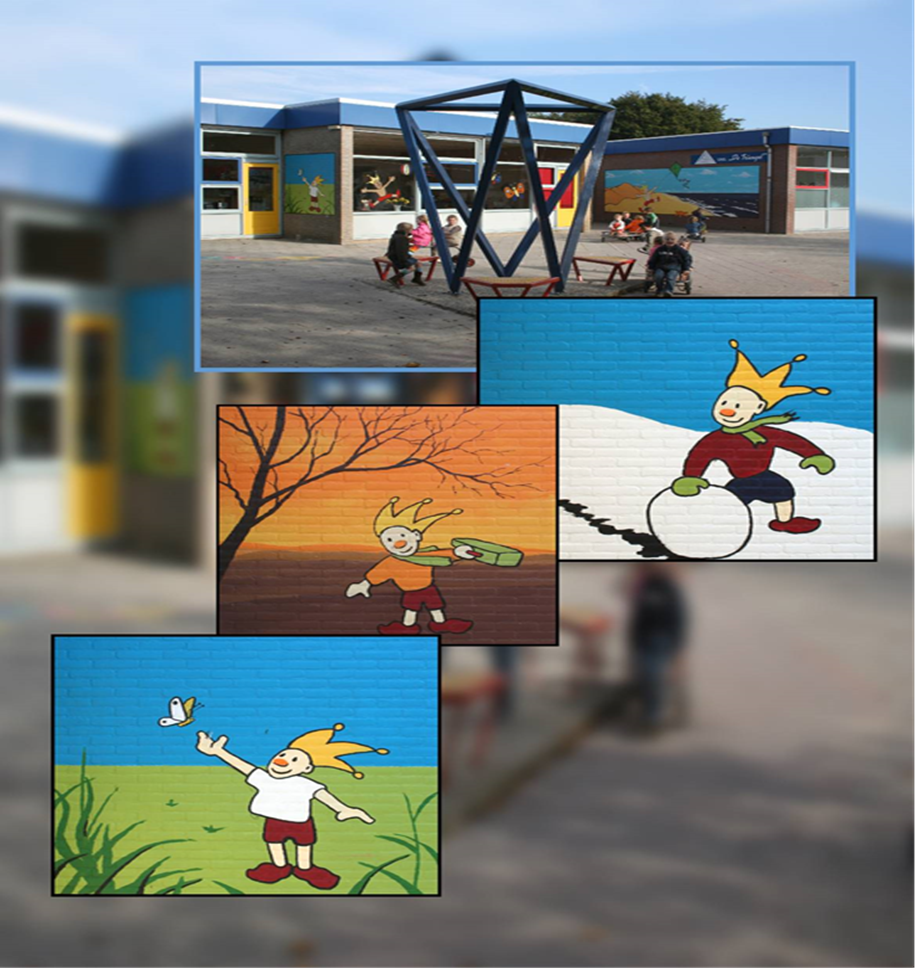 Bijlage 1 Observatielijst TaalBijlage 2 Trendanalyses en conclusies.Trendanalyses 2015-2016Vaardigheidsscores op groepsniveau (midden toets januari 2015) per vakgebied, afgezet tegen inspectienorm en het landelijk gemiddelde.Boven inspectienorm èn boven landelijk gemiddelde is groenBoven inspectienorm, maar onder landelijk gemiddelde is oranjeOnder inspectienorm en dus ook onder landelijk gemiddelde is rood Vakgebied: rekenen voor kleutersVakgebied: rekenen*Voor de groepen 3, 4 en 5 geldt dat de nieuwe CITO toetsen 3.0 zijn afgenomen. Deze vaardigheidsscores zijn volledig anders en niet te vergelijken met de 2.0 toetsen die de groepen 6, 7 en 8 nog gemaakt hebben. Dit betekent een breuk in de trendanalyse.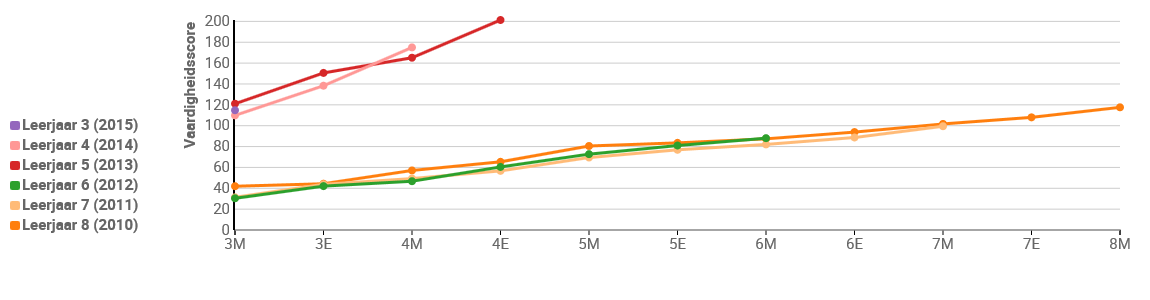 Grafiek rekenen over de afgelopen jaren (M- midden en E- eindtoets) afgezet tegen behaalde vaardigheidsscores. Jaartal dat tussen haakjes achter het leerjaar staat is het jaar dat deze lichting kinderen in groep 3 zat.Vakgebied: Taal voor kleutersVakgebied: spelling*Voor de groepen 3, 4 en 5 geldt dat de nieuwe CITO toetsen 3.0 zijn afgenomen. Deze vaardigheidsscores zijn volledig anders en niet te vergelijken met de 2.0 toetsen die de groepen 6, 7 en 8 nog gemaakt hebben. Dit betekent een breuk in de trendanalyse.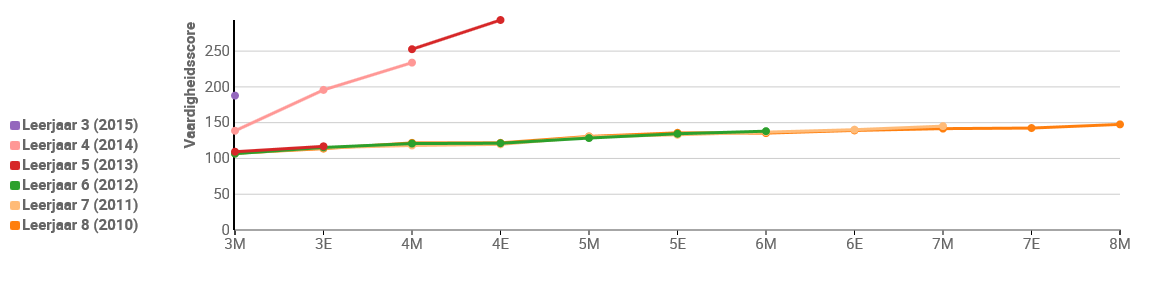 Grafiek spelling over de afgelopen jaren (M- midden en E- eindtoets) afgezet tegen behaalde vaardigheidsscores. Jaartal dat tussen haakjes achter het leerjaar staat is het jaar dat deze lichting kinderen in groep 3 zat.Vakgebied: begrijpend lezen*Deze toets wordt pas vanaf groep 5 afgenomen. Voor deze groep 5 geldt dat de nieuwe CITO toets 3.0 is afgenomen. Deze vaardigheidsscores zijn volledig anders en niet te vergelijken met de 2.0 toetsen. Dit betekent een breuk in de trendanalyse.N.v.t. betekent dat we in deze groepen de begrijpend lezen toetsen niet afnemen. Dit jaar zijn we wel gestart in de groepen 3 en 4 met het afnemen van de toets begrijpend luisteren. 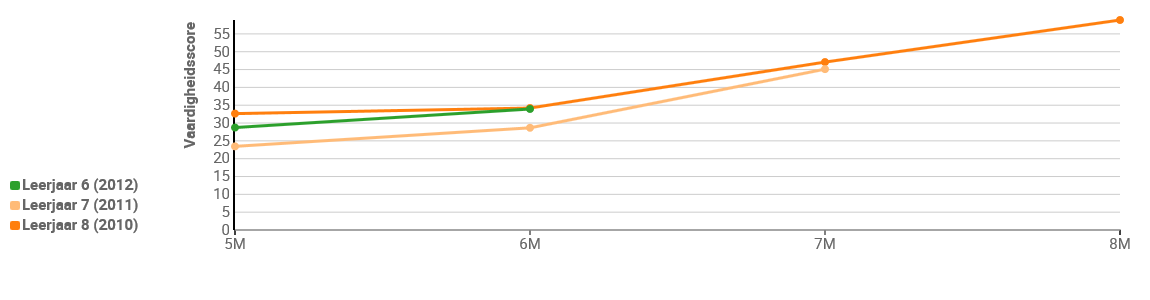 Grafiek begrijpend lezen over de afgelopen jaren (M- midden en E- eindtoets) afgezet tegen behaalde vaardigheidsscores. Jaartal dat tussen haakjes achter het leerjaar staat is het jaar dat deze lichting kinderen in groep 3 zat.Vakgebied: woordenschat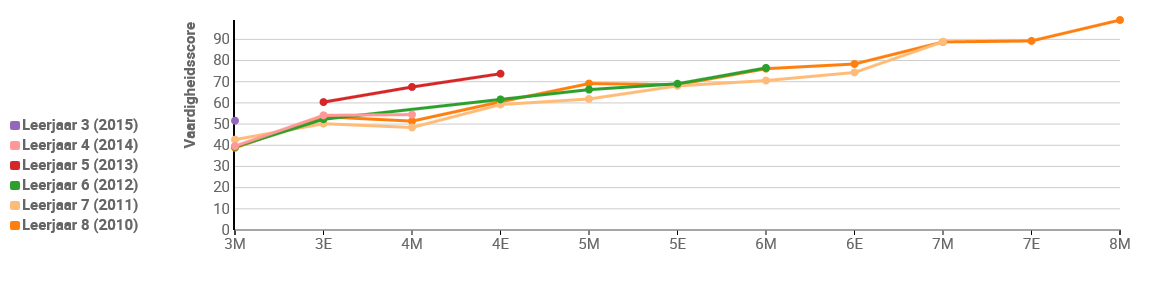 Grafiek woordenschat over de afgelopen jaren (M- midden en E- eindtoets) afgezet tegen behaalde vaardigheidsscores. Jaartal dat tussen haakjes achter het leerjaar staat is het jaar dat deze lichting kinderen in groep 3 zat.Trendanalyses 2016-2017Vaardigheidsscores op groepsniveau (midden toets januari 2016) per vakgebied, afgezet tegen inspectienorm.Boven landelijk gemiddelde is groenOnder landelijk gemiddelde is rood Boven het landelijk gemiddelde maar onder de door de leerkracht gestelde doelscore is oranjeVakgebied: rekenen*Voor de groepen 3, 4, 5 en 6 geldt dat de nieuwe CITO toetsen 3.0 zijn afgenomen. Deze vaardigheidsscores zijn volledig anders en niet te vergelijken met de 2.0 toetsen. Dit betekent een breuk in de trendanalyse.Vakgebied: spelling*Voor de groepen 3, 4, 5 en 6 geldt dat de nieuwe CITO toetsen 3.0 zijn afgenomen. Deze vaardigheidsscores zijn volledig anders en niet te vergelijken met de 2.0 toetsen. Dit betekent een breuk in de trendanalyse.Vakgebied: begrijpend lezen*Deze toets wordt pas vanaf groep 5 afgenomen. Voor groep 5 en 6 geldt dat de nieuwe CITO toets 3.0 is afgenomen. Deze vaardigheidsscores zijn volledig anders en niet te vergelijken met de 2.0 toetsen. Dit betekent een breuk in de trendanalyse.Vakgebied: woordenschatVakgebied: rekenen voor kleutersVakgebied: Taal voor kleutersTrendanalyses 2017-2018Vaardigheidsscores op groepsniveau (midden toets januari 2017) per vakgebied, afgezet tegen inspectienorm.Boven landelijk gemiddelde is groenOnder landelijk gemiddelde is rood Boven het landelijk gemiddelde maar onder de door de leerkracht gestelde doelscore is oranjeVakgebied: rekenen*Voor de groepen 3, 4, 5 en 6 geldt dat de nieuwe CITO toetsen 3.0 zijn afgenomen. Deze vaardigheidsscores zijn volledig anders en niet te vergelijken met de 2.0 toetsen. Dit betekent een breuk in de trendanalyse.Vakgebied: spelling*Voor de groepen 3, 4, 5 en 6 geldt dat de nieuwe CITO toetsen 3.0 zijn afgenomen. Deze vaardigheidsscores zijn volledig anders en niet te vergelijken met de 2.0 toetsen. Dit betekent een breuk in de trendanalyse.Vakgebied: werkwoordspellingVakgebied: begrijpend lezen*Deze toets wordt pas vanaf groep 5 afgenomen. Voor groep 5 en 6 geldt dat de nieuwe CITO toets 3.0 is afgenomen. Deze vaardigheidsscores zijn volledig anders en niet te vergelijken met de 2.0 toetsen. Dit betekent een breuk in de trendanalyse.Vakgebied: woordenschatVakgebied: rekenen voor kleutersVakgebied: Taal voor kleutersConclusies trendanalyses voor de vakken spelling, rekenen, begrijpend lezen en woordenschat over de afgelopen 5 leerjarenVoorjaar 2018Algemene informatieM-toets: midden in het schooljaar (januari/februari, alle groepen). E-toets: eind van het schooljaar (mei/juni, alle groepen).Uitleg van niveauwaarden Parnassys in onderstaand schema: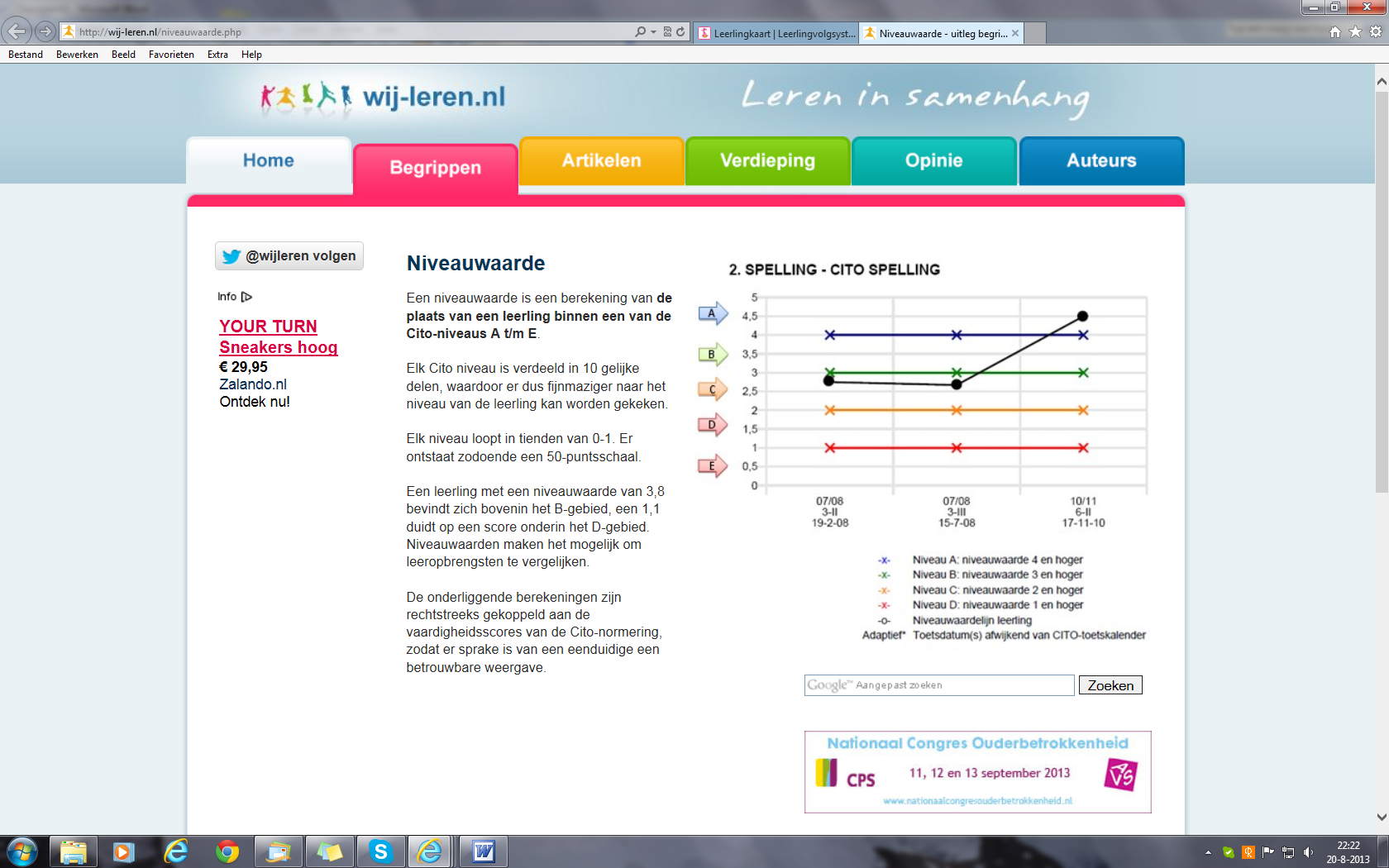 NB: Alle leerlingen worden in ons systeem meegeteld, ook de leerlingen met een eigen leerlijn (ontwikkelingsperspectief/OPP). Dit drukt natuurlijk de score! Niveauwaarden onder de 2,5 gaat richting lage C = plan van aanpak.Analyse Woordenschat- Groepen 3; 2013/2014: niveauwaarde M4,5 (A-)/ E4,2 (A-)2014/2015: niveauwaarde M3,7 (B) / E3,6 (B)2015/2016: niveauwaarde M4,3 (A-) /E3,6 (B)2016/2017: niveauwaarde M3,1 (B-) /E2,6 (C)2017/2018: niveauwaarde Groep 3a M3,5 (B) 			         Groep 3b M3,8 (B+)	- Groep 4;  2013/2014: niveauwaarde M2,2 (C-) / E3,6 (B)2014/2015: niveauwaarde M4,1 (A-) /4,3 (A-)2015/2016: niveauwaarde M2,9 (C+)/ E3,4 (B)2016/2017: niveauwaarde M4,0 (A-) / E3,4 (B)2017/2018: niveauwaarde M2,9 (C+) - Groep 5; 2013/2014: niveauwaarde M2,9 (C+) / E3,2 (B-)2014/2015: niveauwaarde M4,0 (A-) / E4,0 (A-)2015/2016: niveauwaarde M4,0 (A-) E4,3 (A-)2016/2017: niveauwaarde M3,5 (B) / 4,1 (A-)2017/2018: niveauwaarde M3,2 (B-) - Groep 6; 2013/2014: niveauwaarde M3,2 (B-) / E2,5 (C)2014/2015: niveauwaarde M2,1 (C-) / 2,3 (C-)2015/2016: niveauwaarde M3,9 (B+)/ 4,1 (A-)2016/2017: niveauwaarde M4,1 (A-) / E4,0 (A-)2017/2018: niveauwaarde M4,1 (A-)  - Groep 7 2013/2014: niveauwaarde M4,2 (A-) / E3,5 (B)2014/2015: niveauwaarde M3,6 (B) / 2,3 (C-)2015/2016: niveauwaarde M3,8 (B+) / 2,9 (C)2016/2017: niveauwaarde M3,4 (B) / E3,1 (B-)2017/2018: niveauwaarde M4,2 (A-) - Groep 8 2013/2014: niveauwaarde M4,1 (A-) 2014/2015: niveauwaarde M4,1 (A-)2015/2016: niveauwaarde M3,5 (B) 2016/2017: niveauwaarde M3,6 (B) 2017/2018: niveauwaarde M2,7 (C+) Analyse Spelling In de groepen 2 wordt de toets: ‘Taal voor Kleuters’ afgenomen. 2013/2014: niveauwaarde M4,0 (B+) 2014/2015: niveauwaarde M3,4 (B)2015/2016: niveauwaarde M3,9 (B+)2016/2017: niveauwaarde M3,6 (B) waarvan M4,0 (A-); groep ½ A en M2,3 (C-) groep 1/2 b 2017/2018: niveauwaarde M3,8 (B) - Groepen 3; 2013/2014: niveauwaarde M4,0 (A-) / E4,1 (A-)2014/2015: niveauwaarde M2,9 (C+)* / E3,1 (B)2015/2016: niveauwaarde M4,3 (A-) / E4,2 (A-)2016/2017: niveauwaarde M4,1 (A-) / E4,2 (A-)2017/2018: niveauwaarde Groep 3a M4,0 (A-)			         Groep 3b M3,0 (B-) - Groep 4;  2013/2014: niveauwaarde M2,6 (C) / E1,9 (D+)2014/2015: niveauwaarde M3,5 (B) / E4,1 (A-)2015/2016: niveauwaarde M2,9 (C+) / E4,2 (A)2016/2017: niveauwaarde M3,9 (B+) / E4,1 (A-)2017/2018: niveauwaarde M4,0 (A-) - Groep 5; 2013/2014: niveauwaarde M4,2 (A-) / E4,2 (A-) 2014/2015: niveauwaarde M4,0 (A-) / E4,2 (A-)2015/2016: niveauwaarde M4,3 (A-) / E4,1 (A-)2016/2017: niveauwaarde M4,1 (A-) / E4,2 (A-)2017/2018: niveauwaarde M3,0 (B-) - Groep 6; 2013/2014: niveauwaarde M4,0 (A-) / E4,0 (A-)2014/2015: niveauwaarde M4,0 (A-) /E4,0 (A-)2015/2016: niveauwaarde M4,3 (A-) / E2,0 (D)2016/2017: niveauwaarde M3,5 (B) / E3,6 (B)2017/2018: niveauwaarde M4,1 (A-) - Groep 7 2013/2014: niveauwaarde M4,1 (A-) / E4,2 (A-)2014/2015: niveauwaarde M4,2 (A-) /E4,2 (A-)2015/2016: niveauwaarde M4,5 (A) / E4,02016/2017: niveauwaarde M3,9 (B+) / E3,1 (B-)2017/2018: niveauwaarde M2,1 (C-) - Groep 8 2013/2014: niveauwaarde M2,9 (C+) 2014/2015: niveauwaarde M3,0 (B-)2015/2016: niveauwaarde M4,4 (A)2016/2017: niveauwaarde M4,6 (A)2017/2018: niveauwaarde M4,2 (A+)Analyse Werkwoordspelling:- Groep 7 werkwoordspelling2016/2017: niveauwaarde E4,1 (A-)2017/2018: niveauwaarde M3,9 (B+) - Groep 8 werkwoordspelling2017/2018: niveauwaarde M3,2 (B-) Analyse RekenenIn groep 2 wordt jaarlijks de toets CITO ‘Rekenen voor kleuters’ afgenomen. 2013/2014: niveauwaarde 3,0 (B-) 2014/2015: niveauwaarde 3,9 (B+)2015/2016: niveauwaarde 4,1 (A-)2016/2017: niveauwaarde M3,4 (B) / E3,3 (B-) 2017/2018: niveauwaarde M4,1 (A)- Groep 3; 2013/2014: niveauwaarde M4,0 (A-) / E4,1 (A-)2014/2015: niveauwaarde M2,7 (C) / E3,2 (B-) 2015/2016: niveauwaarde M3,0 (B-) / E3,0 (B-)2016/2017: niveauwaarde M3,3 (B) / E3,8 (B+)2017/2018: niveauwaarde Groep 3a M2,8 (C+) 			         Groep 3b M3,9 (B+)- Groep 4;  2013/2014: niveauwaarde M1,9 (D+) / E3,3 (B-)2014/2015: niveauwaarde M3,4 (B) / E4,4 (A)2015/2016: niveauwaarde M4,2 (A-) /E3,0 (B-)2016/2017: niveauwaarde M4,2 (A-) / E4,1 (A-)2017/2018: niveauwaarde M3,5 (B)- Groep 5; 2013/2014: niveauwaarde M1,7 (D+) /E2,0 (C-) 2014/2015: niveauwaarde M4,1 (A-) /E4,1 (A-)2015/2016: niveauwaarde M3,0 (B-) / E4,4 (A)2016/2017: niveauwaarde M4,2 (A-) E4,2 (A-)2017/2018: niveauwaarde M3,5 (B)- Groep 6; 2013/2014: niveauwaarde M3,4 (B) / 3,5 (B)2014/2015: niveauwaarde M1,3 (D-) / 2,0 (C-)2015/2016: niveauwaarde M4,2 (A-) /E4,0 (A-)2016/2017: niveauwaarde M4,0 (A-) / E3,9 (B+)2017/2018: niveauwaarde M4,2 (A-)- Groep 7 2013/2014: niveauwaarde M2,5 (C) / E3,3 (B-)2014/2015: niveauwaarde M3,4 (B) / 3,7 (B+)2015/2016: niveauwaarde M3,4 (B) / 3,3 (B-)2016/2017: niveauwaarde M3,8 (B+) / E3,6 (B)2017/2018: niveauwaarde M2,7 (C+)- Groep 8 2013/2014: niveauwaarde 3,0 (B-)2014/2015: niveauwaarde M2,8 (C+)2015/2016: niveauwaarde M4,2 (A-)2016/2017: niveauwaarde M4,1 (A-) 2017/2018: niveauwaarde M4,1 (A-)Analyse begrijpend lezen- Groep 5; 2013/2014: niveauwaarde M2,5 (C) 2014/2015: niveauwaarde M3,9 (B+)2015/2016: niveauwaarde M3,2 (B-)2016/2017: niveauwaarde M4,2 (A-)2017/2018: niveauwaarde M2,7 (C+)- Groep 6; 2013/2014: niveauwaarde M3,6 (B)2014/2015: niveauwaarde M2,0 (D+)2015/2016: niveauwaarde M3,7 (B+) / E3,4 (B)2016/2017: niveauwaarde M3,9 (B+) /E4,0 (A)2017/2018: niveauwaarde M3,9 (B+)- Groep 7 2013/2014: niveauwaarde M2,6 (C)2014/2015: niveauwaarde M4,0 (A-) 2015/2016: niveauwaarde M3,9 (B+) 2016/2017: niveauwaarde M3,4 (B) 2017/2018: niveauwaarde M4,2 (A)- Groep 8 2013/2014: niveauwaarde M3,5 (B)2014/2015: niveauwaarde M3,0 (B-)2015/2016: niveauwaarde M4,0 (A-)2016/2017: niveauwaarde M4,1 (A-)2017/2018: niveauwaarde M4,1 (A-)Bijlage 3 Extra informatie horende bij prioriteit 1.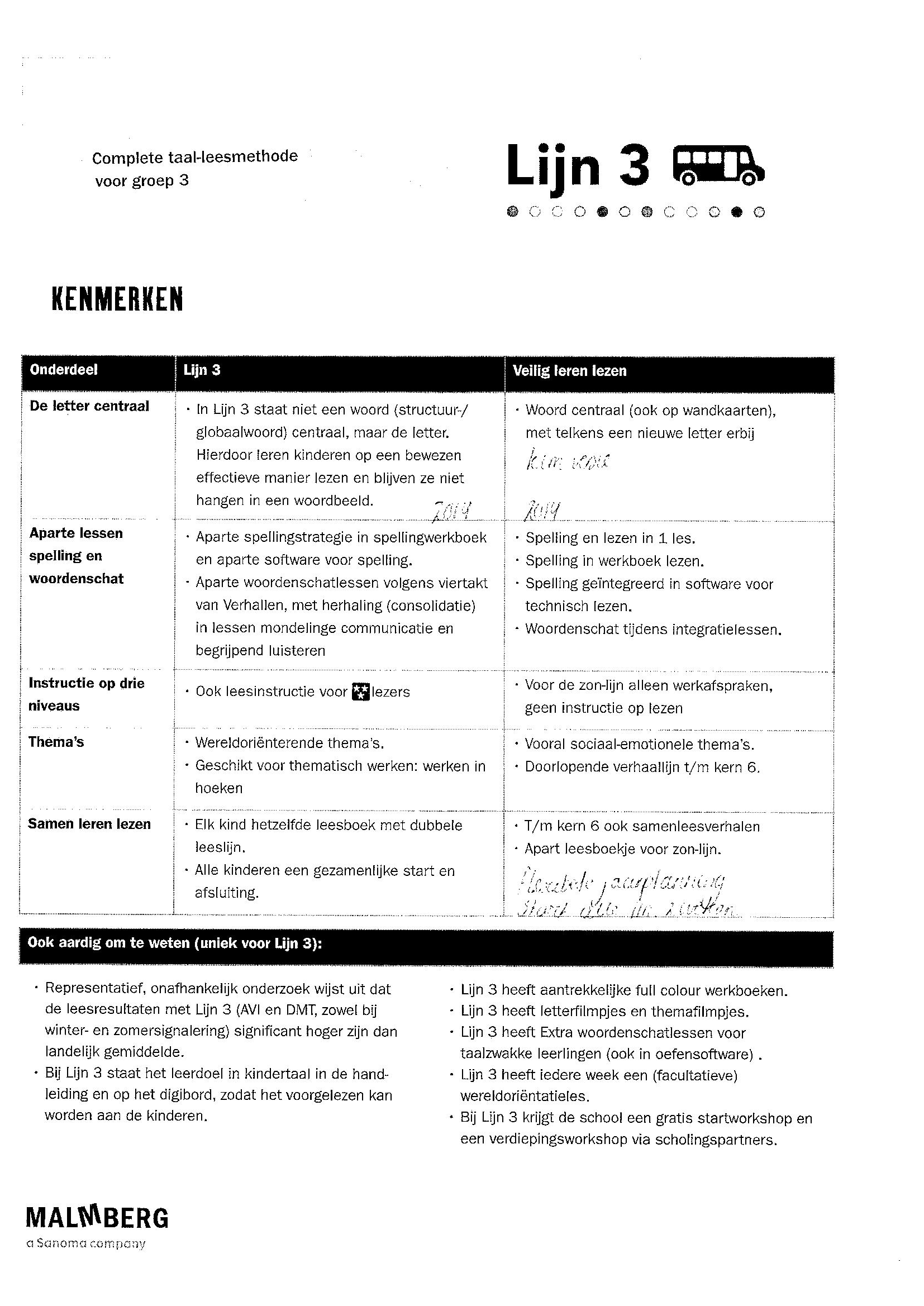 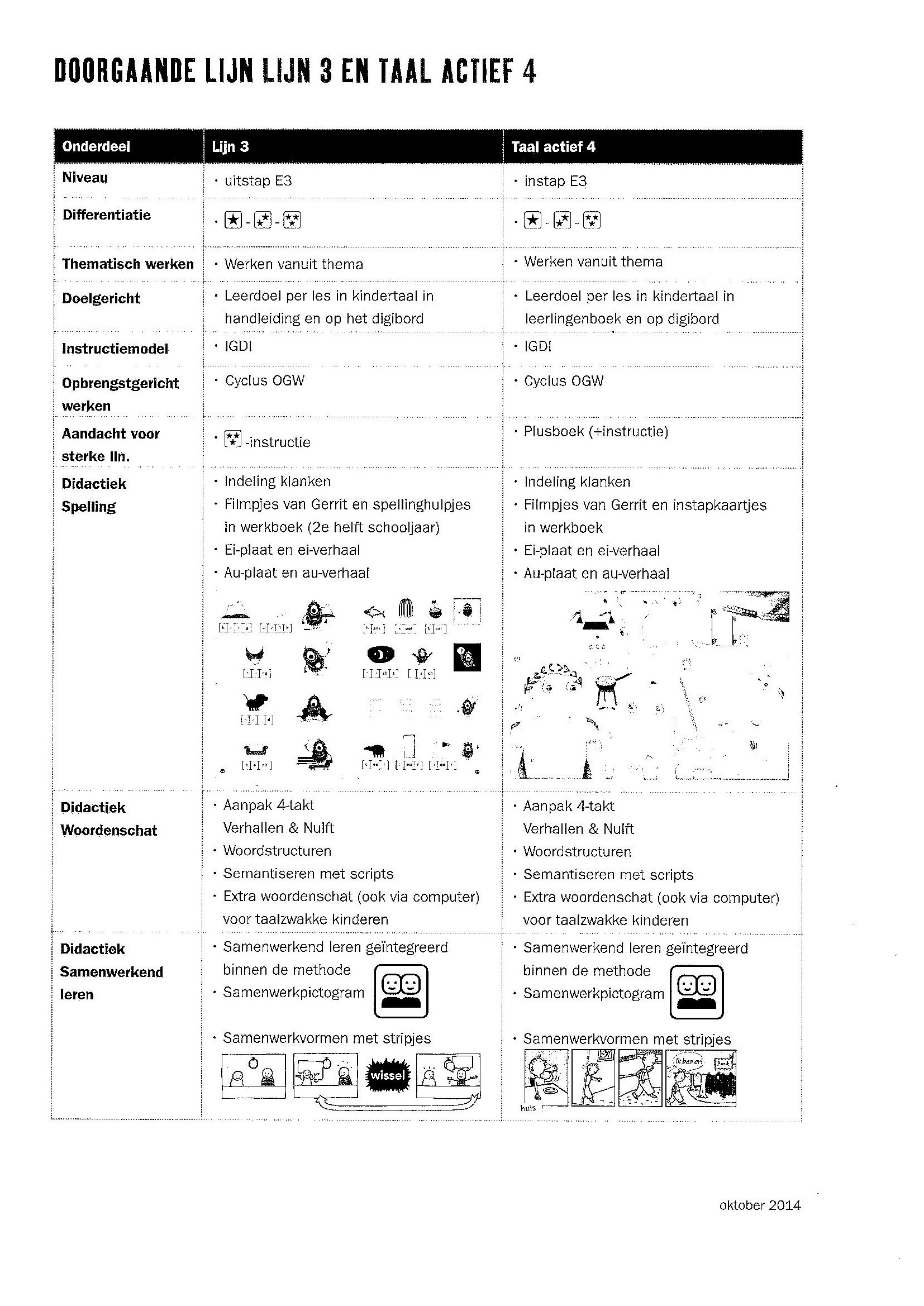 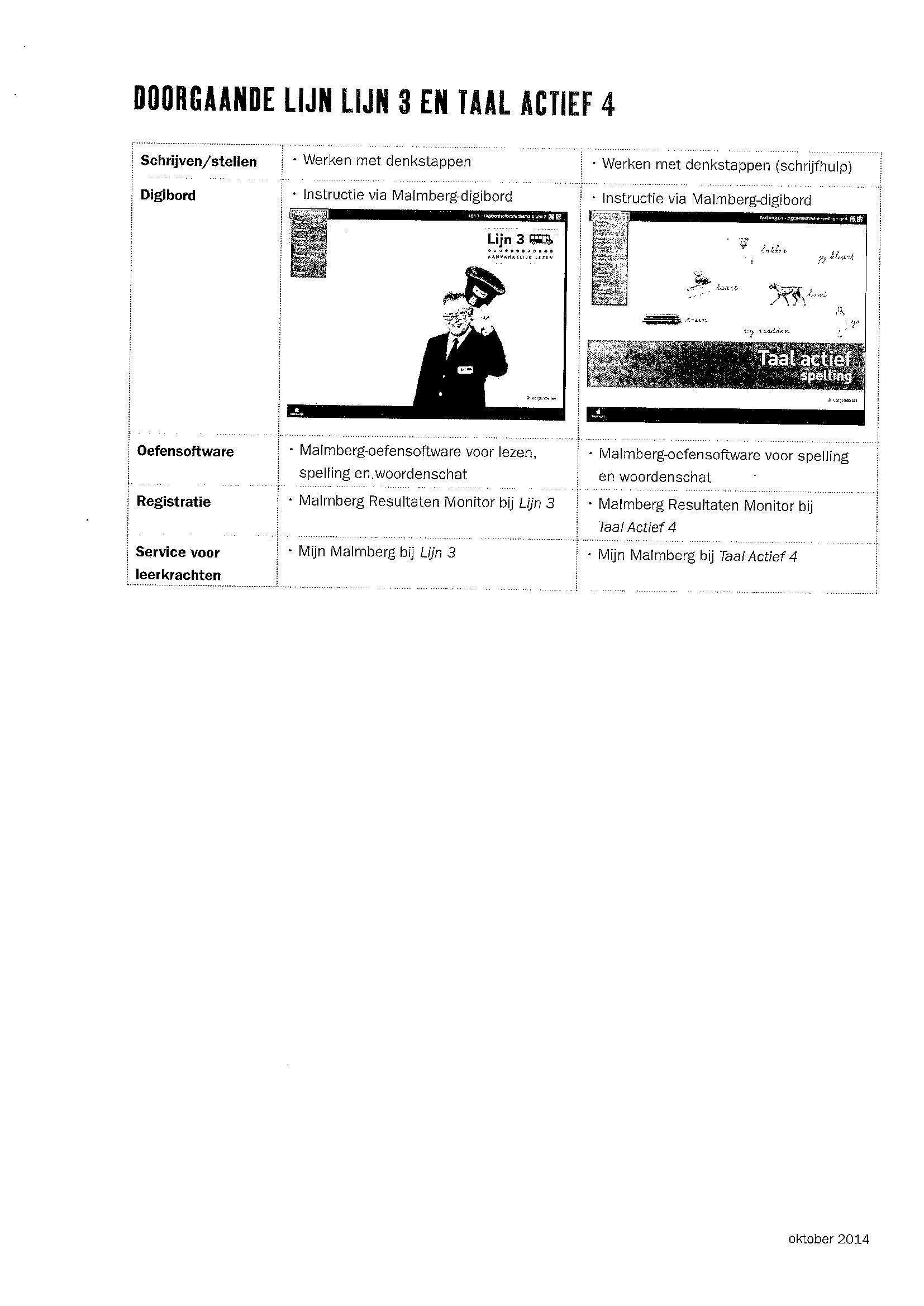 Bijlage 4 Beoordelingsformulieren passend bij prioriteit 3.Naam: ................................................................	    Datum: .......................................	        		          Schrijfwerk controleren op spellingIk lees mijn tekst.
Ben ik geen woorden vergeten?Ik let speciaal op de woorden met de volgende moeilijkheid: …………………………………………………………………………………………………..………………………………………………………………………………………………….. 
Bedenk voor jezelf:
- Wat houdt deze moeilijkheid in?
- Zijn deze woorden goed geschreven? Niet? Verbeter ze dan.Ik markeer de woorden waarbij ik twijfel over de spelling.
Bedenk voor jezelf welke spellingmoeilijkheid hierbij hoort. Weet ik nu hoe ik het woord schrijf? Als ik er niet uitkom, zoek ik deze woorden op in mijn spellingschrift of in een woordenboek.
Of ik overleg met een klasgenoot of met de juf of meester.
Ik verbeter de woorden die ik verkeerd geschreven heb.

Ik kijk of alle leestekens kloppen. Kruis aan het begin van de les samen met je juf of meester aan op welke leestekens je gaat letten.HoofdlettersPuntenUitroeptekensVraagtekensKomma’sPuntkomma’sDubbele puntenHaakjesAanhalingstekensIk lees mijn tekst nog één keer na.
Zie ik geen fouten meer?Ik laat mijn tekst aan iemand lezen en verbeter daarna de laatste fouten.Beoordelingsformulieren voor schrijfopdrachten in  groep 4 Op de pagina’s hierna vindt u een aantal voorbeelden van beoordelingsformulieren voor schrijfopdrachten in groep 4. Als voorbeeld zijn er vier ingevuld en er is één blanco format toegevoegd. U kunt de voorbeelden aanpassen aan de behoeften van uzelf en uw leerlingen. U kunt bij elke schrijfopdracht zo’n formulier voor elk kind invullen, of dit na verloop van tijd met een aantal teksten tegelijk doen. In het laatste geval moeten de kinderen hun schrijfwerk in een schrijfportfolio bewaren (bijvoorbeeld een plastic mapje). Met deze beoordelingen krijgt u een goed inzicht in de zwakke en sterke punten van uw leerlingen op schrijfgebied en kunt u uw onderwijs daarop aanpassen. Het handigst is om de tekstgenres die u voor één rapport wilt gebruiken op één kopieerblad te zetten en dit voor elke leerling te kopiëren. RapportcijferU kunt met de beoordelingslijsten een rapportcijfer vaststellen voor schrijven (zie de tabel helemaal onderaan). Puntentelling (zet het juiste puntenaantal dat u een leerling toekent achter elk beoordelingspunt):0 punten = zeer zwak of niet	1 punt = matig…voldoende	2 punten = zeer goedBeoordelingsformulieren voor schrijfopdrachten in  groep 5 en 6Op de pagina’s hierna vindt u een aantal voorbeelden van beoordelingsformulieren voor schrijfopdrachten in groep 5 en 6. Als voorbeeld zijn er vier ingevuld en er is één blanco format toegevoegd. U kunt de voorbeelden aanpassen aan de behoeften van uzelf en uw leerlingen. U kunt bij elke schrijfopdracht zo’n formulier voor elk kind invullen, of dit na verloop van tijd met een aantal teksten tegelijk doen. In het laatste geval moeten de kinderen hun schrijfwerk in een schrijfportfolio bewaren (bijvoorbeeld een plastic mapje). Met deze beoordelingen krijgt u een goed inzicht in de zwakke en sterke punten van uw leerlingen op schrijfgebied en kunt u uw onderwijs daarop aanpassen. Het handigst is om de tekstgenres die u voor één rapport wilt gebruiken op één kopieerblad te zetten en dit voor elke leerling te kopiëren. RapportcijferU kunt met de beoordelingslijsten een rapportcijfer vaststellen voor schrijven (zie de tabel helemaal onderaan). Puntentelling (zet het juiste puntenaantal dat u een leerling toekent achter elk beoordelingspunt):0 punten = zeer zwak of niet	1 punt = matig…voldoende	2 punten = zeer goedBeoordelingsformulieren voor schrijfopdrachten in  groep 7 en 8 Op de pagina’s hierna vindt u een aantal voorbeelden van beoordelingsformulieren voor schrijfopdrachten in groep 7 en 8. Als voorbeeld zijn er vier ingevuld en er is één blanco format toegevoegd. U kunt de voorbeelden aanpassen aan de behoeften van uzelf en uw leerlingen. U kunt bij elke schrijfopdracht zo’n formulier voor elk kind invullen, of dit na verloop van tijd met een aantal teksten tegelijk doen. In het laatste geval moeten de kinderen hun schrijfwerk in een schrijfportfolio bewaren (bijvoorbeeld een plastic mapje). Met deze beoordelingen krijgt u een goed inzicht in de zwakke en sterke punten van uw leerlingen op schrijfgebied en kunt u uw onderwijs daarop aanpassen. Het handigst is om de tekstgenres die u voor één rapport wilt gebruiken op één kopieerblad te zetten en dit voor elke leerling te kopiëren. RapportcijferU kunt met de beoordelingslijsten een rapportcijfer vaststellen voor schrijven (zie de tabel helemaal onderaan). Puntentelling (zet het juiste puntenaantal dat u een leerling toekent achter elk beoordelingspunt):0 punten = zeer zwak of niet	1 punt = matig…voldoende	2 punten = zeer goedBijlage 5 Richtlijnen passend bij prioriteit 3.Naam: ………………………………………			Datum: …………………….Thema/Vakgebied: …………………………………………………..Kennis:				   	         	       niet/onvoldoende/voldoende/goed1. De leervragen zijn goed beantwoord			1	     2	           3	  42. De tekst klopt vakinhoudelijk				1	     2	           3	  43. Een aantal vaktaalwoorden wordt gebruikt		1	     2	           3	  4Taal en structuur van de tekst:4. Het stuk heeft een goede titel				1	     2	           3	  45. De tekst is begrijpelijk geschreven			1	     2	           3	  46. Korte zinnen zijn grammaticaal juist			1	     2	           3	  47. De woorden van de woordmuur zijn goed gespeld	1	     2	           3	  48. Weinig fouten in al behandelde spellingsverschijnselen	1	     2	           3	  49. Interpunctie: hoofdletter, punt				1	     2	           3	  4Afwerking:10. De tekst ziet er verzorgd en netjes uit			1	     2	           3	  4Totaal aantal punten: …..	Opmerkingen: ……………………………………………………………………………………………………………………………………………………………………………………………………………………………………………………………………………………………………………………………………………………………………………………………SchooljaarGemiddelde score C.N.S. De TriangelGemiddelde standaardscore NederlandVerschil 2017538.2535.6+ 2.62016537.2534.9+ 2.32015536.4535.3+ 1.12014533.5535-1.5TaalSchatkistLeerlingvolgsysteem ZIENTaal voor kleuters (groep 2)Auditieve toets (groep 2)Veilig Leren LezenMethode gebonden toetsen groep 3.Cito - toetsen AVI, DMT en WoordenschatUpdate schooljaar 2018-2019Taal ActiefMethode gebonden toetsen (groep 4 t/m 8) Cito-toetsen AVI, DMT en Woordenschat (groep 4 t/m 8)Cito-entreetoets (groep 6 en 7) Cito-eindtoets (groep 8)Technisch lezenVeilig Leren LezenMethode gebonden toetsen en signaleringen.Cito- toetsen AVI, DMT.Update schooljaar 2018-2019Station ZuidCito- toetsen AVI, DMT.Protocol dyslexie gebaseerd op protocol Leesproblemen - DyslexieBegrijpend lezenVeilig Leren LezenCito Begrijpend Luisteren Lezen in Beeld en NieuwsbegripMethodetoetsen Lezen in BeeldCito-toetsen Begrijpend Luisteren (groep 4)Cito-toetsen Begrijpend lezen (groep 5 t/m 8)Cito-entreetoets, (groep 6 en 7) Cito-eindtoets (groep 8)SpellingVeilig Leren LezenMethode gebonden toetsen. Fonemendictee.Cito Spelling 3.0Taal Actief - Spelling en werkwoordspellingMethode gebonden toetsen.Cito-toetsen Spelling 3.0 (groep 4 t/m 8)Cito toetsen werkwoordspelling (groep 7 en 8)Cito-entreetoets,(groep 6 en 7)Cito-eindtoets (groep 8)RekenenSchatkistCito Rekenen voor kleuters (groep 2)De wereld in getallenMethode gebonden toetsen.Cito Rekenen 3.0 (3 t/m 8)Cito-entreetoets,(groep 6 en 7) Cito-eindtoets (groep 8)SchrijvenSchrijfdansPennenstrekenSchrijfdans (1,2,3)Groepen 3 tot en met 8.EngelsMy name is Tom (groep 1, 2 en 3)My Discovery Island   (4 t/m 8)Methode gebonden toetsen.GeschiedenisBij de tijdMethode gebonden toetsen en toetsing op vaardigheden2018/2019integrale methodeAardrijkskundeGeobasMethode gebonden toetsen en toetsing op vaardigheden2018/2019integrale methodeNatuuronderwijsNatuniekMethode gebonden toetsen en toetsing op vaardigheden2018/2019integrale methodeWetenschap enTechniekNatuniekMethode gebonden toetsen en toetsing op vaardigheden2018/2019integrale methodeVerkeerKlaar Over!Verkeerexamen groep 7.TekenenMoet je doen als bronnenboekCreaMoet je doen als bronnenboekMuziekVakdocent muziek geeft eigen lessenDramaZelf ingebracht onderdeel tijdens crea / moet je doen als bronnenboekBewegingsonderwijsBewegen samen regelenSociaal-emotioneleontwikkelingDe VreedzameSchoolGodsdienstKind op MaandagJaarlijksBeginnende GeletterdheidIn de grote kring: 4x p.w. 20 min. Taalactiviteit4x p.w. 15 min. (Interactief) voorlezen.1x p.w. 10 min. Taalactiviteit in de kleine kring (tijdens inloop)Tijdens Bloktijd is er een lees/letterhoekAlle leerlingen moeten die activiteit een keer doen.Letters vanuit Schatkist aanbieden en aangeleerde letters op prikbord.Elke 2, soms elke week wordt er een letter aangebodenKinderen nemen spullen mee voor het letterwinkeltje met de aangeleerde letter.De hele dag door hakken en plakken we namen. Kinderen pakken hun jas met de t, s, a… enz. Taalactiviteiten worden voornamelijk uit Schatkist en Kleuteruniversiteit gehaald80 min.60 min.60 min.15 min.Mondelinge taalElke dag is er 10 min. vertelkring. (werkvormen als vertellen en vragen stellen, mix & koppel, binnen/buitenkring)50 min.WoordenschatBinnen elk thema worden nieuwe woorden aangeboden, middels de start-activiteit, themabord, woordweb, etc.Nieuwe woorden vanuit aanbod Schatkist of Kleuteruniversiteit zichtbaar op themabord.Binnen interactief voorlezen worden ook diverse woorden aangeboden. N.a.v. vertelkring en christelijke dagopening in de kring komen bewust nieuwe woorden aan de orde.60 min.OverigeKind Op Maandag (godsdienstmethode) en sociaal emotionele lessen uit de Vreedzame school.Binnen een thema worden uitstapjes gemaakt.Elke week wordt er Koekeloere gekeken (15 min.) Een tv-programma voor kleuters gericht op gebied van taalontwikkeling, sociaal-emotionele vorming en oriëntatie op jezelf en de wereld. Diverse prentenboeken worden digitaal bekeken/voorgelezen. Binnen de lessen van sociaal-emotionele ontwikkeling worden ook gesprekken gevoerd met elkaar in een grote kring.60 min.Veilig Leren LezenVeilig Leren Lezen:5x Per week  1 uur lezen.Dit omvat lezen in het leesboek, instructie, werken in het werkboek, maken van letterzetter bladen.5x Per week  5 minuten Veilig en Vlot.Tijdens zelfstandig werken en tijdens eten en drinken wordt er ook tijd besteed aan lezen en voorlezen.3x In de week maatjeslezen, 15 min. met groep 8, 20 min met groep 3 en 4 op niveau en 15 min. in duo’s in eigen klas. 300 min45 min45 minMondelinge TaalvaardigheidDagelijks kringgesprek. Kan door diverse werkvormen. Presentaties geven tijdens de weeksluiting of crea.Samenspraak bevorderen tijdens WO projecten50 minWoordenschatZit verweven in de methode Veilig Leren Lezen. Aanbod van de themawoorden via de woordparaplu. 10 min.Spelling3 x Per week spellingsdictee vanuit methode Veilig Leren Lezen. Ieder kind maakt 1x per week verplicht een blad uit het Ringboekje. Hier komen de aangeboden spellingsregels aan bod door middel van schrijven en lezen                                                                                                                                                            45 minOverigeProberen per kern minimaal 1 stelles te geven. Kan zijn een verhaaltje op de letterdoos, maken van een woord/beeldweb, woorden schrijven bij een plaat of het schrijven van een verhaal.10 minVoortgezet Technisch Lezen5 x 30/ 45 minuten Station ZuidMaatjeslezen en duo lezen200 minMondelinge TaalvaardigheidElke dag is er 10 min. vertelkring. (werkvormen als vertellen en vragen stellen, binnen/buitenkring)Godsdienst 3 x 20 minuten.Weekopening/ sluiting 2 x 15 minuten. SEO 1 x 30 minuten. Wereldoriëntatie 60 minuten200 minWoordenschatMaandag 1 x 45 minuten Wereldoriëntatie 60 minuten 45 minTaalDinsdag, woensdag, donderdag, vrijdag = 4 x 45 minuten Wereldoriëntatie 60 minuten180 minSpelling4 x 15 minuten. Verder wordt er zeker één uur per week besteed aan het opschrijven van woorden, spelling wordt in het algemeen bij alle vakken wel meegenomen of gecorrigeerd70 min.Begrijpend LezenBij Station Zuid en Taal komt dit vak aan de orde. Lezen in Beeld en nieuwsbegrip worden soms als extra gebruikt. Wereldoriëntatie 60 minuten OverigeElke dag jeugdjournaal.Elke lunchpauze, klokhuis. Passend bij het thema van WO.60 minVoortgezet Technisch LezenStation Zuid 5x in de week 45 minuten 225 minuten 3.75 uurMondelinge TaalvaardigheidSEO les 1x 30 minutenCoöperatieve werkvormen Weeksluiting Boekenbeurt 1x Spreekbeurt 1xWoordenschatWoordkast / woordparaplu – 1x in de week woordenschat les + herhaling van aangeboden woordenTijdens Begrijpend lezen (nieuwsbegrip)Tijdens WereldoriëntatieTijdens Station Zuid  Veel geïntegreerd Per week diverse tijden +/- 45 minutenTaal5x in de week les Taal Actiefspreekbeurt: 1x per jaarboekenbeurt: 1x per jaar180 minuten = 3 uur Spelling4x in de week les spelling Taal actief1x in de week circuit spelling / estafette150 minuten= 2.5 uurBegrijpend Lezen1x 30 minuten lezen in beeld1x 45 minuten nieuwsbegrip 75 minuten 1.15 uur OverigeJeugdjournaal Klokhuis tijdens lunchWeeksluiting voorbereidenWereldoriëntatieVoorlezen BAVI Wisselend per week TechnischLezen2x per week 30 minuten Station Zuid leesles1x per week 30 minuten Station Zuid leesbevorderingsles90 min.Stillezen3x per week 15 minuten1x boek1x strips / tijdschriften1x Kidsweek (met opdracht)45 min.Taal Spelling4x per week 45 minuten Taal Actief4x per week 30 minuten Taal Actief 1x per week 15 Squla Spelling Ipad / PCZwakke spellers: 1x 30 minuten extra instructie180 min.135 min.Begrijpend lezen1x per week 45 minuten Lezen in Beeld1x per week 45 minuten Nieuwsbegrip90 min.Woordenschat1x per week 45 minuten Taal Actief (zie hierboven)45 min.Overige activiteiten- Het houden van een spreekbeurt - Het houden van een boekenbeurt- Het maken van een PowerPoint presentatieVoortgezet Technisch Lezen2x per week 30 min. M.b.v. Station Zuid4 x per week 20 min. Bavi m.b.v. leesboek/ KidzWeek (3x per week Ralfi light met zwakke lezers. )140 minMondelinge TaalvaardigheidSpreekbeurten 2x per jaar 15 min.Taal actief 1x per week 30 min.30Woordenschat1x p.w. les Taalactief 40 minNieuwsbegrip 10 min (woordenschat)Spelletjes tussendoor 10 min.Squla – woordenschat 565Taal4x p.w. 30 min. TaalActief120 min.Spelling4x per week 20 min.1x p.w. Werkwoordspelling 30 min110 min. Begrijpend Lezen1x p.w. Goed Gelezen 30 min1x p.w. Nieuwsbegrip 30 min.60 minOverigeOm de week huiswerk taalElke week BLOON huiswerkVerwerking WO op computer Voortgezet Technisch LezenVoor de dyslectische kinderen en de zwakkere lezers; een keer per week aan de instructietafel.Leerlingen lezen voor begrijpend lezen allemaal eenzelfde boek 10 blz. per weekCito hulpboek begrijpend lezen maandag(Methode of Nieuwsbegrip donderdag/vrijdag)Leestrainer 2 x per week15 min.Onbekend maar zeker 30 min.45 min.(45 min.)2 x 20 minMondelinge TaalvaardigheidSpreekbeurten; serieus onderwerp, min. 15 minuten, presentaties voor de klas n.a.v. diverse werkstukken15 min.OnbekendWoordenschatIedere maandag en woensdag, ieder nieuw hoofdstuk van de Taalmethode ( wekelijks) ieder nieuw hoofdstuk van methode Begrijpend lezen ( maandelijks)Woordenschat wordt getoetst.60 min.35 min.Taal(Ma, di*), woe, do en vr*) wordt vaak langer aan spelling gewerkt i.v.m. Werkwoordspelling.3 x 45 minSpellingMa, di, woe, do2 x 60 min2 x 45 minBegrijpend LezenMa, woe ( vr)2 x 60 min.OverigeWerkstukken kennen criteria m.b.t. taal, spelling en aantal toegestane fouten zonder dat er cijferaftrek plaats vindt.PrioriteitDoel1.Vervanging van de bestaande aanvankelijk leesmethode.Criteria opstellen waar een nieuwe methode aan moet voldoen.Oriënteren op huidige methodieken.Onderzoeken naar de wijze waarop de methode inspeelt op de kennis en onderwijsbehoefte van de kinderen.Proeflessen geven uit methodes om te onderzoeken welke aan onze wensen voldoen.Informatiebijeenkomst organiseren om meer te weten te komen over de methodieken van de methodes en de werkwijze.Aanschaf en implementatie van de methode.Evaluatiemomenten plannen om de invoering te bewaken en te borgen.2.Aanschaf en implementatie BOUW!, Letterstad en Dexlex.Criteria opstellen voor leerlingen welke in aanmerking komen om met deze programma’s te werken.Aanschaf van deze preventieve en remediërende programma’s. Bijwonen cursus BOUW!coördinator.Implementeren van deze programma’s binnen onze school.Evaluatiemomenten plannen met team en ouders van kinderen die met dit programma werken.Als Taalcoördinator de vorderingen monitoren en bijhouden van de leerlingen die hiermee werken.3.Spelling/ Stelonderwijs.Criteria opstellen van eisen waaraan het werk van de leerlingen tijdens de stelles moeten voldoen op spellinggebied.De leerlingen kunnen betekenisvolle teksten schrijven waarbij zij 80% van de woorden correct schrijven. Manieren bespreken en het aanbieden van manieren van presenteren van het werk van leerlingen.Doorgaande lijn creëren voor het stelonderwijs binnen onze school.Schoolbrede afspraken maken (of nakijken of deze nog kloppen) met betrekking tot spellingonderwijs.Doel:Criteria opstellen waar een nieuwe methode aan moet voldoen.Oriënteren op huidige methodieken.Onderzoeken naar de wijze waarop de methode inspeelt op de kennis en onderwijsbehoefte van de kinderen.Proeflessen geven uit methodes om te onderzoeken welke aan onze wensen voldoen.Informatiebijeenkomst organiseren om meer te weten te komen over de methodieken van de methodes en de werkwijze.Aanschaf en implementatie van de methode.Evaluatiemomenten plannen om de invoering te bewaken en te borgen.Activiteit 1:Werkgroep gaan vormen die gaan inventariseren welke gangbare aanvankelijk leesmethoden er zijn.Zichtzendingen aanvragen van minimaal 2 methoden, recensies en bevindingen navragen.Activiteit 2:Criteria opstellen voor een nieuwe methode en huidige methodieken bestuderen.Activiteit 3:De leerkrachten gaan de methoden uitproberen.Activiteit 4:Informatie bijeenkomst door ROLF waarbij een adviseur ons beide methodes vergelijkt en beschrijft.Activiteit 5:Werkgroep geeft bevindingen weer aan MT. Bestellen van de methode en uitzoeken wat er allemaal besteld moet worden. Mei 2018 meenemen met de jaarbestelling.Activiteit 6:Na de zomervakantie starten met het werken uit de nieuwe methode.Activiteit 7:Voortgang bewaken invoering nieuwe methode. Afspraken borgen.Doel:Criteria opstellen voor leerlingen welke in aanmerking komen om met deze programma’s te werken.Aanschaf van deze preventieve en remediërende programma’s. Bijwonen cursus BOUW!coördinator.Implementeren van deze programma’s binnen onze school.Evaluatiemomenten plannen met team en ouders van kinderen die met dit programma werken.Als Taalcoördinator de vorderingen monitoren en bijhouden van de leerlingen die hiermee werken.Activiteit 1:Als dyslexiewerkgroep gaan inventariseren welke leerlingen er in aanmerking komen om gebruik te gaan maken van bovenstaande programma’s. Opstellen van criteria hiervoor.Activiteit 2:Aanschaf BOUW!, Letterstad en Dexlex.Activiteit 3:Presentatie aan het team over het werken met deze programma’s.Activiteit 4:Zoeken van Tutors en het opzetten/implementeren van de programma’s.Activiteit 5:Cursus volgen BOUW! coördinator.Activiteit 6:Bijeenkomst voor de ouders wiens kind werkt met BOUW. Wat loopt, wat zijn de knelpunten en hoe verder.Activiteit 7: Tutoren training geven aan leerlingen van de school.Activiteit 8:Regelmatig terug laten komen op een teamoverleg om knelpunten/ verbeterpunten te verzamelen vanuit het team. Dit verder oppakken om alles te borgen.Doel:Criteria opstellen van eisen waaraan het werk van de leerlingen tijdens de stelles moet voldoen op spellinggebied.De leerlingen kunnen betekenisvolle teksten schrijven waarbij zij 80% van de woorden correct schrijven. Manieren bespreken en het aanbieden van manieren van presenteren van het werk van leerlingen.Doorgaande lijn creëren voor het stelonderwijs binnen onze school.Schoolbrede afspraken maken (of nakijken of deze nog kloppen) met betrekking tot spellingonderwijs.Activiteit 1:Teamoverleg plannen met het agenda onderdeel spelling binnen het stelonderwijs.Activiteit 2:Binnen het team criteria opstellen waaraan het werk van de leerlingen tijdens de stelles moet voldoen op spellinggebied. Gebruik makend van criteria lijsten uit de literatuur. (zie bijlage)Activiteit 3:Presentatie geven over de manieren van presenteren van het werk van leerlingen en de collega’s tips/kijkwijzers aanbieden om hier meer een lijn in te vormen.Activiteit 4:Collega’s gaan met deze werkvormen aan de slag en proberen zaken uit.Activiteit 5:Tijdens een teamoverleg bevindingen bespreken en indien nodig criteria/ kijklijsten aanpassen naar onze wensen en bevindingen.Activiteit 6:Uitwerken van criteria/kijklijsten voor onze school. Verspreiden onder de collega’s.Activiteit 7:Voortgang bewaken, punt regelmatig terug laten komen op een teamoverleg. Indien nodig aanpassen en zorgen voor borging.Prioriteit 1:Vervanging van de bestaande aanvankelijk leesmethodeDoel:                  Nieuwe aanvankelijk leesmethode uitzoeken die voldoet aan  de kerndoelen met een doorgaande lijn.                            De tijd nemen om deze methode goed te kunnen implementeren.Activiteit 1:Werkgroep gaan vormen die gaan inventariseren welke gangbare aanvankelijk leesmethoden er zijn.Zichtzendingen aanvragen van minimaal 2 methoden, recensies en bevindingen navragen.Planning:Voor de kerstvakantie 2017 werkgroep formeren.Wie:Taal- leescoördinator en directie.Tussenevaluatie:Na de kerstvakantie zichtzendingen aanvragen.Kosten:De begroting is goedgekeurd om een nieuwe methode aan te schaffen.Activiteit 2:Criteria opstellen voor een nieuwe methode en huidige methodieken bestuderen.Planning:Groep ¾ overleg vrijdag 16 februari 2018Wie:Leerkrachten groep 3 en 4.Taalcoördinator en onderbouwcoördinator.Tussenevaluatie:Criteria noteren en meenemen tijdens de voorlichtingsbijeenkomst.Activiteit 3:De leerkrachten gaan de methoden uitproberen.Planning:Zichtzendingen uitproberen in februari en maart 2018. Meerdere lessen geven uit de methodes. Kopiëren van de desbetreffende lessen.Wie:Leerkrachten groep 3 en bouwcoördinator.Tussenevaluatie:Leerkrachten hebben lessen uit de methode gegeven en kunnen middels een checklist hun bevindingen weergeven en delen met elkaar tijdens een bouwvergadering of ¾ overleg.Activiteit 4:Informatie bijeenkomst door ROLF waarbij een adviseur ons beide methodes vergelijkt en beschrijft.Planning:Donderdag 12 april 2018.Wie:Leerkrachten groepen 3 en 4. Taalcoördinator, Bouwcoördinator, en MT.Tussenevaluatie:Na afloop van deze informatieve bijeenkomst is er een groep ¾ overleg.Activiteit 5:Kiezen van een methode uit de zichtzendingen die het beste bij onze school past.Planning:Werkgroep geeft bevindingen weer aan MT. Bestellen van de methode en uitzoeken wat er allemaal besteld moet worden. Mei 2018 meenemen met de jaarbestelling.Wie:Werkgroep, taalcoördinator en MT.Tussenevaluatie:Bestellen van de methode en de bijbehorende materialen. De leerkracht(en) van groep 3 verdiepen zich in de handleiding.Activiteit 6:Na de zomervakantie starten met het werken uit de nieuwe methode.Planning:Augustus 2018- oktober 2018.Wie:Leerkracht(en) groep 3.Tussenevaluatie:Voor de herfstvakantie tijdens een (bouw, of team) vergadering inventariseren hoe het gaat. Waar liggen de knelpunten en wat moeten we veranderen. Hebben we eventueel vanuit de leverancier nog behoefte aan aanvullende informatie.Activiteit 7:Voortgang bewaken invoering nieuwe methode. Afspraken borgen.Planning:Oktober 2018 – Juni 2019Wie:Taalcoördinator en MT.Tussenevaluatie:Door middel van gesprekken met collega’s tijdens vergadering.Eindevaluatie:We laten de methode regelmatig op de agenda terugkomen om zo de voortgang te kunnen reguleren. Dit doen we de komende 2 jaar tot Juni 2021.Prioriteit 2:Aanschaf en implementatie methode BOUW!, Letterstad en DexlexDoel:                  Aanschaf van deze preventieve en remediërende programma’s. Implementeren van deze programma’s binnen onze school.Als Taal coördinator de vorderingen monitoren en bijhouden van de leerlingen die hiermee werken.Activiteit 1:Als dyslexiewerkgroep gaan inventariseren welke leerlingen er in aanmerking komen om gebruik te gaan maken van bovenstaande programma’s. En het opstellen van criteria hiervoor.Planning:November en december 2017.Wie:Dyslexie werkgroep, taal- lees coördinator en IB-er.Tussenevaluatie:Tijdens een bouwvergadering toe lichten wat we aan willen schaffen welke criteria er zijn voor deelname aan het programma en inventariseren van leerlingen.Kosten:De begroting is goedgekeurd om deze programma’s aan te schaffen.Activiteit 2:Aanschaf BOUW!, Letterstad en Dexlex.Planning:Voor de kerstvakantie van 2017Wie:Taal-lees coördinator en IB-er.Tussenevaluatie:Checken of de bestelling juist is binnengekomen en contact met ICT-er over installatie.Activiteit 3:Presentatie aan het team over het werken met deze programma’s.Planning:Zorgvergadering donderdag 11 januari 2018.Wie:Taal-lees coördinator.Tussenevaluatie:PowerPoint rondsturen naar de collega’s die niet aanwezig waren en zo op de hoogte worden gehouden van de voortgang.Opnemen in de notulen van de zorgvergadering.Activiteit 4:Zoeken van Tutors en het opzetten/implementeren van de programma’s.Planning:Januari 2018- Juni 2018Wie:Werkgroep dyslexie, taal-lees coördinator en IB-er.Tussenevaluatie:Tijdens zorg en bouwvergaderingen  deze programma’s als agendapunt noteren om bevindingen van het team te horen en eventueel zaken aanpassen.Activiteit 5:Cursus volgen BOUW! coördinator.Planning:Dinsdag 27 maart 2018Wie:Taalcoördinator Tussenevaluatie:Terugkoppeling geven aan MT, IB-er en werkgroep dyslexie.Bevindingen van deze dag.Activiteit 6:Bijeenkomst voor de ouders wiens kind werkt met BOUW. Wat loopt, wat zijn de knelpunten en hoe verder.Planning:Woensdag 11 april 2018.Wie:Taalcoördinator.Evaluatie:Terugkoppeling geven aan MT, IB-er en werkgroep dyslexie.Bevindingen van deze evaluatie.Activiteit 7:Tutoren training geven aan de leerlingen van de school die met dit programma gaan werken.Planning:Week na de meivakantieWie:Taalcoördinator.Eindevaluatie:Werkgroep dyslexie en BOUW! Coördinator laten dit punt regelmatig terugkomen op een vergadering om kinderen toe te voegen of te wijzigen. BOUW! coördinator wordt de initiator tot het werken met deze methode en beheerd de gegevens. Zal tijdens MT overleg bevindingen en resultaten toelichten en verhelderen.Prioriteit 3:Spelling binnen het stelonderwijs.Doel:                  .Criteria opstellen van eisen waaraan het werk van de leerlingen tijdens de stelles moet voldoen op spellinggebied.De leerlingen kunnen betekenisvolle teksten schrijven waarbij zij 80% van de woorden correct schrijven. Manieren bespreken en het aanbieden van manieren van presenteren van het werk van leerlingen.Doorgaande lijn creëren voor het stelonderwijs binnen onze school.Schoolbrede afspraken maken (of nakijken of deze nog kloppen) met betrekking tot spellingonderwijs.Activiteit 1:Teamoverleg plannen met het agenda onderdeel spelling binnen het stelonderwijs.Planning:Eerste teamvergadering na de zomervakantie. Op de jaarplanner datum vastleggen. TC bereidt de vergadering voor d.m.v. PowerPoint en ideeën/werkvormen vanuit de literatuur.Wie:Taal- leescoördinatorTussenevaluatie:Teamvergadering.Kosten:Geen kosten. Gebruik maken van de middelen die we al hebben:TaalmethodeWo methodeBoek zaakvakken en taal Boek opbrengst gericht lezen en schrijvenActiviteit 2:Binnen het team criteria opstellen waaraan het werk van de leerlingen tijdens de stelles moet voldoen op spellinggebied. Gebruik makend van criteria lijsten uit de literatuur. (zie bijlage)Planning:Teamvergadering na de zomer.Wie:Team en Taalcoördinator als voorzitter.Tussenevaluatie:Criteria noteren en verspreiden onder het team. Evaluatie moment plannen voor voortgang.Activiteit 3:Presentatie geven over de manieren van presenteren van het werk van leerlingen en de collega’s tips/kijkwijzers aanbieden om hier meer een lijn in te vormen.Planning:Voor de herfstvakantie 2018. Na de vergadering moet er een plan van aanpak liggen voor iedere groep, hoe we werk van kinderen presenteren, hoe we stellessen toe kunnen passen en welke criteria we hanteren voor het beoordelen van de spelling tijdens deze lessen.Er moet een doorgaande lijn zijn binnen de school waar we vanaf de herfstvakantie mee kunnen gaan werken.Wie:Team en Taalcoördinator.Tussenevaluatie:Rondkijken in de klassen om te zien of bepaalde afspraken worden nagekomen in de manier van presenteren. Via mail contact houden met het team over de voortgang. Tot aan de kerst.Activiteit 4:Collega’s gaan met deze werkvormen aan de slag en proberen zaken uit.Planning:Periode herfstvakantie tot kerstvakantie.Wie:TeamTussenevaluatie:Na de kerstvakantie teammoment plannen om dit te evalueren.Activiteit 5:Tijdens een teamoverleg bevindingen bespreken en indien nodig criteria/ kijklijsten aanpassen naar onze wensen en bevindingen.Planning:Teamoverleg bovenstaande zaken bespreken en aanpassen. Doorgaande lijn moet dan vast komen te liggen.Wie:TeamActiviteit 6:Uitwerken van criteria/kijklijsten voor onze school. Verspreiden onder de collega’s.Planning:Januari 2018Wie:Taalcoördinator.Tussenevaluatie:Prioriteit als agendapunt terug laten komen op teamvergadering. Voor de voorjaarsvakantie moet het vastliggen i.v.m. de borging.Activiteit 7:Voortgang bewaken, punt regelmatig terug laten komen op een teamoverleg. Indien nodig aanpassen en zorgen voor borging.Planning:Februari 2018 – juli 2018.Wie:Team en Taalcoördinator.Eindevaluatie:We laten dit agendapunt regelmatig terugkomen om zo de voortgang te kunnen reguleren. Dit doen we de komende 2 jaar tot Juni 2021.Jaar 1 : 2017-2018Jaar 1 : 2017-2018Jaar 1 : 2017-2018Jaar 1 : 2017-2018Jaar 1 : 2017-2018Jaar 1 : 2017-2018Jaar 1 : 2017-2018Jaar 1 : 2017-2018VolgnrActiviteit/DoelstellingPeriodePeriodePeriodePeriodeBetrokkenen Verantwoordelijke12341Aanvankelijk leesmethodeWerkgroep gaan vormen die gaan inventariseren welke gangbare aanvankelijk leesmethoden er zijn.Zichtzendingen aanvragen van minimaal 2 methoden, recensies en bevindingen navragen.xxLeerkrachten groep 3 en 4.TaalcoördinatorCriteria opstellen voor een nieuwe methode en huidige methodieken bestuderenxxLeerkrachten groep 3 en 4.Leerkrachten groep 3 en 4.De leerkrachten gaan de methoden uitproberen.xLeerkrachten groep 3.Leerkrachten groep 3.Informatie bijeenkomst door ROLF waarbij een adviseur ons beide methodes vergelijkt en beschrijft.xMT, IB, leerkrachten groep 3 en 4.Taalcoördinator en MT.Werkgroep geeft bevindingen weer aan MT. Bestellen van de methode en uitzoeken wat er allemaal besteld moet worden. Mei 2018 meenemen met de jaarbestelling.xLeerkrachten groep 3.Taalcoördinator.2BOUW!, Letterstad en DexlexAls dyslexiewerkgroep gaan inventariseren welke leerlingen er in aanmerking komen om gebruik te gaan maken van bovenstaande programma’s. Opstellen van criteria hiervoor.xxDyslexie werkgroep.TaalcoördinatorMTAanschaf BOUW!, Letterstad en Dexlex.xTaalcoördi-natorTaalcoördinatoren MT.Presentatie aan het team over het werken met deze programma’s.xTaalcoördi-natorTaalcoördinatoren MT.Zoeken van Tutors en het opzetten/implementeren van de programma’s.xTeam en taalcoördi-natorTaalcoördinatorCursus volgen BOUW! coördinator.xxDyslexie werkgroepTaalcoördinatoren MTBijeenkomst voor de ouders wiens kind werkt met BOUW. Wat loopt, wat zijn de knelpunten en hoe verder.XTaalcoördi-natorTaalcoördinatoren MTTutoren training geven aan leerlingen van de school.xTaalcoördi-natorTaalcoördinator3Spelling in het stelonderwijsTeamoverleg plannen met het agenda onderdeel spelling binnen het stelonderwijs.XTaalcoördi-natorTaalcoördinatorJaar 2 : 2018-2019Jaar 2 : 2018-2019Jaar 2 : 2018-2019Jaar 2 : 2018-2019Jaar 2 : 2018-2019Jaar 2 : 2018-2019Jaar 2 : 2018-2019Activiteit/DoelstellingPeriodePeriodePeriodePeriodeBetrokkenen Verantwoordelijke1234Aanvankelijk leesmethodeBekijken of de jaarbestelling goed is binnen gekomen. Opruimen en juiste plek geven van nieuwe materialen.xLeerkracht groep 3.TaalcoördinatorAanpassen van het toetsrooster aan de hand van de nieuwe signaleringen en toetsen uit de methode.xTaalcoördi-nator.Taalcoördinator en IB-er.Starten met het werken uit de nieuwe methode.xxxxLeerkracht groep 3.Leerkracht groep 3 Taalcoördinator en MTVoortgang bewaken invoering nieuwe methode. Afspraken borgenxxxxLeerkracht groep 3 en taalcoördi-nator.Taalcoördinator en MT.Tijdens een groep 3/4 overleg evaluatie moment van deze methode.xxLeerkrachten groep 3 en 4.Taalcoördinator en MT.BOUW!, Letterstad en DexlexKijken welke leerlingen er (nog) in aanmerking komen voor het werken met deze programma’s. Kloppen onze voorwaarden en criteria nog?xDyslexie werkgroep.Taalcoördinatoren MTNieuwe codes aanvragen bij ICT-er.xTaalcoördi-nator en ICT-erTaalcoördinator.Zoeken van tutoren die gaan werken met BOUW!xxTaalcoördi-nator en team.Taalcoördinator.Tutoren training geven aan leerlingen van de school.xxTaalcoördi-natorTaalcoördinatorBijeenkomst voor de ouders wiens kind werkt met BOUW. Wat loopt, wat zijn de knelpunten en hoe verder.xxTaalcoördi-natorTaalcoördinatoren MTRegelmatig terug laten komen op een teamoverleg om knelpunten/ verbeterpunten te verzamelen vanuit het team. Dit verder oppakken om alles te borgen.xxTeam en taalcoördi-natorTaalcoördinatoren MTSpelling in het stelonderwijsTeamoverleg plannen met het agenda onderdeel spelling binnen het stelonderwijs.xTaalcoördi-nator en team.TaalcoördinatorBinnen het team criteria opstellen waaraan het werk van de leerlingen tijdens de stelles moet voldoen op spellinggebied. Gebruik makend van criteria lijsten uit de literatuur. (zie bijlage)xxTeamTaalcoördinator en MT.Presentatie geven over de manieren van presenteren van het werk van leerlingen en de collega’s tips/kijkwijzers aanbieden om hier meer een lijn in te vormen.xTaalcoördi-nator en team.Taalcoördinator.Collega’s gaan met deze werkvormen aan de slag en proberen zaken uit.xxxTeamTaalcoördinator.Tijdens een teamoverleg bevindingen bespreken en indien nodig criteria/ kijklijsten aanpassen naar onze wensen en bevindingen.xTeamTaalcoördinator en MT.Uitwerken van criteria/kijklijsten voor onze school. Verspreiden onder de collega’s.xxTeamTaalcoördinator en MT.Voortgang bewaken, punt regelmatig terug laten komen op een teamoverleg. Indien nodig aanpassen en zorgen voor borging.xTeam en taalcoördi-nator.Taalcoördinator en MT.Jaar 3 : 2019-2020Jaar 3 : 2019-2020Jaar 3 : 2019-2020Jaar 3 : 2019-2020Jaar 3 : 2019-2020Jaar 3 : 2019-2020Jaar 3 : 2019-2020Activiteit/DoelstellingPeriodePeriodePeriodePeriodeBetrokkenen Verantwoordelijke1234Aanvankelijk leesmethodeTijdens een groep 3/4 overleg evaluatie moment van deze methode.xxLeerkrachten groep 3 en 4.Taalcoördinator en MT.BOUW!, Letterstad en DexlexKijken welke leerlingen er (nog) in aanmerking komen voor het werken met deze programma’s. Kloppen onze voorwaarden en criteria nog?xDyslexie werkgroep.Taalcoördinatoren MTNieuwe codes aanvragen bij ICT-er.xTaalcoördi-nator en ICT-erTaalcoördinator.Zoeken van tutoren die gaan werken met BOUW!xxTaalcoördi-nator en team.Taalcoördinator.Tutoren training geven aan leerlingen van de school.xxTaalcoördi-natorTaalcoördinatorBijeenkomst voor de ouders wiens kind werkt met BOUW. Wat loopt, wat zijn de knelpunten en hoe verder.xxTaalcoördi-natorTaalcoördinatoren MTRegelmatig terug laten komen op een teamoverleg om knelpunten/ verbeterpunten te verzamelen vanuit het team. Dit verder oppakken om alles te borgen.xxTeam en taalcoördi-natorTaalcoördinatoren MTSpelling in het stelonderwijsTeamoverleg plannen met het agenda onderdeel spelling binnen het stelonderwijs.xTaalcoördi-nator en team.TaalcoördinatorVisie vergadering over spelling in het stelonderwijs.xTeam en taalcoördi-nator.Taalcoördinator en MT.Tijdens een teamoverleg bevindingen bespreken en indien nodig criteria/ kijklijsten aanpassen naar onze wensen en bevindingenxxTaalcoördi-nator en team.Taalcoördinator.Uitwerken van criteria/kijklijsten voor onze school. Verspreiden onder de collega’s.xTeamTaalcoördinator.Voortgang bewaken, punt regelmatig terug laten komen op een teamoverleg. Indien nodig aanpassen en zorgen voor borging.xxTeamTaalcoördinator en MT.VERZAMELBLAD TAALLEESONDERWIJS  AmbitiesAantal x[gekozen]Gekozen ADe leraren geven leerlingen die dat nodig hebben extra instructie en extra aanbodBDe leraren hanteren de didactiek van woordenschatonderwijsCDe leraren plannen extra taal-en leeslessen op basis van toetsuitslagenDDe leraren besteden gericht aandacht aan alle aspecten van het taalonderwijsEDe leraren betrekken de ouders bij het taalleesonderwijs (huiswerk)FDe leraren zorgen voor taakgerichtheid tijdens de lessen taal en lezenGDe leraren hebben voldoende tijd gepland voor taal en lezen (afgeleid van een lestabel)HDe leraren differentiëren met betrekking tot de tijd die ze leerlingen geven (taal/lezen)IDe leraren geven taallessen aan de hand van het model directe instructieJDe leraren integreren taalonderwijs in de zaakvakkenKDe leraren besteden de tijd die gepland is voor taal en lezen ook echt aan taal en lezen  LDe leraren geven leerlingen feedback op hun taal- en leesprestatiesMDe leraren breiden de methode uit met flankerende stof (extra aanbod)  NDe leraren automatiseren de essenties van het taalonderwijsODe leraren zorgen voor een taalrijke leeromgevingGroep(1)2 a(1)2 b(1)2 cInspectienorm in vaardigheidsscore meetmoment midden676767Gerealiseerd groepsgemiddelde in vaardigheidsscore86,2 (B)91,2 (A)83,2 (B)gemiddelde vaardigheidsscore C niveau74-8074-8074-80Landelijk gemiddelde vaardigheidsscore818181Groep3*4*5*678a8bInspectienorm in vaardigheidsscore meetmoment midden1131612028498110110Gerealiseerd groepsgemiddelde in vaardigheidsscore114,79 (C)175,13 (B)203,4 (B)91,14 (B)100,69 (B)122,4 (A)112,6 (B)gemiddelde vaardigheidsscore C niveau97-114145-163188-20378-8693-99103-109103-109Landelijk gemiddelde vaardigheidsscore11516220286100112112Groep(1)2 a(1)2 b(1)2 cInspectienorm in vaardigheidsscore meetmoment midden505050Gerealiseerd groepsgemiddelde in vaardigheidsscore64,7 (B)69,2 (A)62,5 (B)gemiddelde vaardigheidsscore C niveau56-6156-6156-61Landelijk gemiddelde vaardigheidsscore636363Groep3*4*5*678a8bInspectienorm in vaardigheidsscore meetmoment midden90190249129135139139Gerealiseerd groepsgemiddelde in vaardigheidsscore188 (A)236,4 (C)284,3 (C)136,8 (B)144,1 (A)147,1 (B)149,2 (A)gemiddelde vaardigheidsscore C niveau126-149213-236271-292130-133136-139140-143140-143Landelijk gemiddelde vaardigheidsscore145237295134139143143Groep345*678a8bInspectienorm in vaardigheidsscore meetmoment middenn.v.t.n.v.t.2532455555Gerealiseerd groepsgemiddelde in vaardigheidsscoren.v.t.n.v.t.25,9 (B)34,14 (B)47,4 (B)60.8 (B)58,8 (B)gemiddelde vaardigheidsscore C niveaun.v.t.n.v.t.22-2525-3136-4445-5545-55Landelijk gemiddelde vaardigheidsscoren.v.t.n.v.t.2532445555Groep345678a8bInspectienorm in vaardigheidsscore meetmoment midden20334556708080Gerealiseerd groepsgemiddelde in vaardigheidsscore51,2555,286878,2988,8399,198,9gemiddelde vaardigheidsscore C niveau32-3750-5660-6471-7582-8693-9793-97Landelijk gemiddelde vaardigheidsscore37566475869797Groep3*4*5*6*78Gerealiseerd groepsgemiddelde in vaardigheidsscore118 (B-)175 (A-)215(A-)234(A-)102 (B+)118(A-)Landelijk gemiddelde vaardigheidsscore (C niveau)97-114145-163188-203158-17293-99105-111Doelnorm in vaardigheidsscore (opgesteld door groepsleerkracht)117165222230103.3114.9Doelscores E toets138194,7220246107,3Groep3*4*5*6*78aGerealiseerd groepsgemiddelde in vaardigheidsscore168 (A-)247(B+)314(A-)321 (B)140(B+)147(A)Landelijk gemiddelde vaardigheidsscore C niveau130-145226-236284-295136-139140-143Doelnorm in vaardigheidsscore166259310320141,1147Doelscores E toets198265,7326237143,4Groep345*6*78aGerealiseerd groepsgemiddelde in vaardigheidsscoren.v.t.n.v.t.180 (B+)47,4 (B+)61,7 (A-)Landelijk gemiddelde vaardigheidsscore C niveaun.v.t.n.v.t.151-160158-17236-4445-55Doelscores E toets59,4Groep345678aGerealiseerd groepsgemiddelde in vaardigheidsscore37,6(B-)60,6(A-)65,8(B)80(A-)87,3(B)99,4(B)Landelijk gemiddelde vaardigheidsscore C niveau30-3843-5154-6264-7278-8689-97Groep(1)2 a(1)2 bGerealiseerd groepsgemiddelde in vaardigheidsscore85,6(A-)78,6(C-)Landelijk gemiddelde vaardigheidsscore C niveau74-8074-80 Doelnorm in vaardigheidsscore (voorspelling door leerkracht, alleen bij rekenen)8181Doelscores E-toets77,8Groep(1)2 a(1)2 bGerealiseerd groepsgemiddelde in vaardigheidsscore66,6(A-)63,1 (B-)Landelijk gemiddelde vaardigheidsscore C niveau56-6156-61Landelijk gemiddelde vaardigheidsscore6363Doelscores E-toets92,4Groep3a*3b*4*5*6*7*8Gerealiseerd groepsgemiddelde in vaardigheidsscore113,2 (C+)122,7(B+)165,2 (B)205 (B)238 (A-)249.5 (C+)115,7 (A-)Landelijk gemiddelde vaardigheidsscore (C niveau)115115162202227251112Doelnorm in vaardigheidsscore (opgesteld door groepsleerkracht)117117170217?-114Doelscores E toetsGroep3a*3b*4*5*6*7*8Gerealiseerd groepsgemiddelde in vaardigheidsscore163,4 (A-)145,8 (B-)250 (A-)295,5 (B-)329,7 (A-)337,7 (C)146,2 (A-)Landelijk gemiddelde vaardigheidsscore C niveau145145237295317349143Doelnorm in vaardigheidsscore163,4163,4277309145Doelscores E toetsGroep78Gerealiseerd groepsgemiddelde in vaardigheidsscore152,5 (B+)110,6 (B-)Landelijk gemiddelde vaardigheidsscore 135110Groep345*6*78aGerealiseerd groepsgemiddelde in vaardigheidsscoren.v.t.n.v.t.151,8 (C+)180,7 (B+)203,7 (A-)61,5(A-)Landelijk gemiddelde vaardigheidsscore C niveaun.v.t.n.v.t.15417418955Doelscores E toetsGroep3a3b45678aGerealiseerd groepsgemiddelde in vaardigheidsscore39,7(B)41,4 (B+)55(C+)64,6(B-)80,8(A-)93,2(A-)96(C+)Landelijk gemiddelde vaardigheidsscore C niveau37374664758697Groep2 Gerealiseerd groepsgemiddelde in vaardigheidsscore85(A)Landelijk gemiddelde vaardigheidsscore C niveau74-80 Doelnorm in vaardigheidsscore (voorspelling door leerkracht, alleen bij rekenen)80Doelscores E-toetsGroep2 Gerealiseerd groepsgemiddelde in vaardigheidsscore66(B)Landelijk gemiddelde vaardigheidsscore C niveau56-61Landelijk gemiddelde vaardigheidsscore62Doelscores E-toetsTekst 1Gedicht zonder rijm (over liefste persoon)Max. 10 pnt.Opbouw tekstEr is een passende titel.Doel tekst bereiktDeze vragen komen aan de orde: Hoe ziet de persoon eruit? Wat doe je graag samen? Hoe voel je je bij de persoon? Wat is het leukste aan de persoon?CreativiteitSpeciale naam bedacht voor de persoon. Begrijpelijkheid en zinsbouwHet gedicht is begrijpelijk.Leesbaarheid en spellingLeesbaar geschreven en weinig spellingfouten.Totaal: Tekst 2Contactuele tekst (uitnodiging)Max. 10 pnt.Opbouw tekstDe uitnodiging heeft een overzichtelijke opbouw.Doel tekst bereiktHet waarom van de uitnodiging staat duidelijk beschreven. Dag, tijd en plaats en de naam van de afzender worden genoemd. Creativiteit De tekst is met creativiteit geschreven (bijvoorbeeld leuk, grappig, fantasievol, gevarieerd woordgebruik).Begrijpelijkheid en zinsbouwBegrijpelijke tekst, goedgevormde (enkelvoudige) zinnen.Leesbaarheid en spellingLeesbaar geschreven en weinig spellingfouten.Totaal: Tekst 3Verhalende tekst (persoonlijk verhaal: mijn eigen leven)Max. 10 pnt.Opbouw tekstEr is een goede indeling in alinea’s.Doel tekst bereiktEr wordt een persoonlijk verhaal verteld over vroeger, nu en later, in de goede volgorde. CreativiteitHet verhaal is met creativiteit geschreven (bijvoorbeeld leuk, grappig, boeiend, ernstig, gevarieerd woordgebruik).Begrijpelijkheid en zinsbouwBegrijpelijke tekst, goedgevormde (enkelvoudige) zinnen.Leesbaarheid en spellingLeesbaar geschreven en weinig spellingfouten.Totaal: Tekst 4Informatieve tekst (zelf gekozen dier)Max. 10 pnt.Opbouw tekstEr is een passende titel en een duidelijke indeling in inleiding, kern en slot (regel overgeslagen).Doel tekst bereiktEr staat waarom het dier is gekozen en er wordt relevante informatie over het dier gegeven.CreativiteitDe tekst is met creativiteit geschreven (bijvoorbeeld interessant, boeiend, gevarieerd woordgebruik).Begrijpelijkheid en zinsbouwBegrijpelijke tekst, goedgevormde (enkelvoudige) zinnen.Leesbaarheid en spellingLeesbaar geschreven en weinig spellingfouten.Totaal: Tekst nr.  ..Tekstsoort:Max. 10 pnt.Opbouw tekstDoel tekst bereiktCreativiteitBegrijpelijkheid en zinsbouwLeesbaarheid en spellingTotaal: Berekening rapportcijfer:Totaal aantal punten van tekst 1 t/m .. :  Eindcijfer: Totaal aantal punten gedeeld door aantal teksten:  Tops: Positieve punten (waar regelmatig 2 punten op gescoord wordt):Tips: Werkpunten (waar regelmatig 0 punten op gescoord wordt):Tekst 1Betogende tekst (Betoog naar eigen keuze)Max. 10 pnt.Opbouw tekstEr is een titel, een inleiding, een kern en een slot.Doel tekst bereiktEr komt goed naar voren wat de schrijver wil bereiken met het pleidooi. Er worden goede argumenten gebruikt.CreativiteitHet onderwerp en de argumenten zijn creatief bedacht. Creatief/gevarieerd woordgebruik. Begrijpelijkheid en zinsbouwBegrijpelijk taalgebruik, goedgevormde enkelvoudige zinnen. Er komen ook complexere, samengestelde zinnen voor. Deze mogen nog spellingfouten en grammaticale fouten bevatten.Leesbaarheid en spellingLeesbaar geschreven en weinig spellingfouten, goed gebruik van hoofdletters, punten, vraagtekens, uitroeptekens.Totaal: Tekst 2Informatieve tekst (Verslag bij foto’s)Max. 10 pnt.Opbouw tekstEr is een titel, een inleiding, kern en slot.Doel tekst bereiktIn de inleiding wordt informatie gegeven over de wedstrijd. In de kern worden de gebeurtenissen/dingen op de foto’s objectief beschreven. In het slot geeft de schrijver zijn/haar mening over de wedstrijd. CreativiteitHet verslag is creatief geschreven (bijvoorbeeld leuk, boeiend, interessant, gevarieerd woordgebruik).Begrijpelijkheid en zinsbouwBegrijpelijk taalgebruik, goedgevormde enkelvoudige zinnen. Er komen ook complexere, samengestelde zinnen voor. Deze mogen nog spellingfouten en grammaticale fouten bevatten.Leesbaarheid en spellingLeesbaar geschreven en weinig spellingfouten, goed gebruik van hoofdletters, punten, vraagtekens, uitroeptekens.Totaal: Tekst 3Verhalende tekst (Griezelverhaal)Max. 10 pnt.Opbouw tekstEr is een passende titel en een inleiding, kern en slot.Doel tekst bereiktIn de inleiding wordt iets verteld over de hoofdpersoon, in de kern staan griezelige gebeurtenissen en in het slot is er een ontknoping.CreativiteitHet verhaal is griezelig en spannend geschreven (qua woordkeus, spannende gebeurtenissen).Begrijpelijkheid en zinsbouwBegrijpelijk taalgebruik, goedgevormde enkelvoudige zinnen. Er komen ook complexere, samengestelde zinnen voor. Deze mogen nog spellingfouten en grammaticale fouten bevatten.Leesbaarheid en spellingDe eindversie ziet er goed uit. Leesbaar geschreven, en er zijn weinig spelling- en interpunctiefouten (hoofdletters, punten, vraagtekens, uitroeptekens).Totaal: Tekst 4Contactuele en betogende tekst (Zakelijke brief met klacht)Max. 10 pnt.Opbouw tekstDe brief heeft een indeling met acht stappen: Plaatsnaam en datum (1), Adres van de winkel (2), Aanhef (3), Inleiding (4), Kern (5), Slot (6), Eindgroet (7), Handtekening en naam en adres (8).Doel tekst bereiktIn de brief staat duidelijk wat de klacht is, en wat de schrijver verwacht van de winkel. Hierbij worden goede argumenten gebruikt. Alle noodzakelijke gegevens staan in de brief.CreativiteitEr zijn veel zakelijke woorden bedacht. De argumenten getuigen van creativiteit. Er is sprake van creatief/gevarieerd woordgebruik (bijvoorbeeld niet steeds: en toen … en toen …).Begrijpelijkheid en zinsbouwBegrijpelijk taalgebruik, goedgevormde enkelvoudige zinnen. Er komen ook complexere, samengestelde zinnen voor. Deze mogen nog spellingfouten en grammaticale fouten bevatten.Leesbaarheid en spellingLeesbaar geschreven en weinig spellingfouten, goed gebruik van hoofdletters, punten, vraagtekens en uitroeptekens.Totaal: Tekst nr.  ..Tekstsoort:Max. 10 pnt.Opbouw tekstDoel tekst bereiktCreativiteitBegrijpelijkheid en zinsbouwLeesbaarheid en spellingTotaal: Berekening rapportcijfer:Totaal aantal punten van tekst 1 t/m .. :  Eindcijfer: Totaal aantal punten gedeeld door aantal teksten:  Tops: Positieve punten (waar regelmatig 2 punten op gescoord wordt):Tips: Werkpunten (waar regelmatig 0 punten op gescoord wordt):Tekst 1Betogende tekst (betoog met (tegen-)argumenten)Max. 10 pnt.Opbouw tekstEr is een titel, een inleiding, een kern en een slot.Doel tekst bereiktEr komt goed naar voren wat de schrijver wil bereiken met het betoog. Er worden goede argumenten gebruikt.CreativiteitHet onderwerp en de argumenten zijn creatief bedacht. Er wordt een tegenargument weerlegd. Creatief/gevarieerd woordgebruik. Begrijpelijkheid en zinsbouwBegrijpelijk taalgebruik, goedgevormde enkelvoudige zinnen. Er komen ook complexere, samengestelde zinnen voor met weinig fouten.Leesbaarheid en spellingLeesbaar geschreven en weinig spellingfouten, goed gebruik van hoofdletters, punten, vraagtekens, uitroeptekens.Totaal: Tekst 2Verhalende tekst (persoonlijk verhaal met flashback)Max. 10 pnt.Opbouw tekstEr is een passende titel, een inleiding, kern en slot.Doel tekst bereiktHet doel, de lezer vermaken met een persoonlijk verhaal, is bereikt. In de inleiding wordt verteld waar en wanneer het verhaal speelt en wie de hoofdpersonen zijn. In de kern staat een gebeurtenis van vroeger beschreven met een flashback. In het slot staat een conclusie.CreativiteitHet verhaal is leuk/boeiend/grappig. De gevoelens van de ik-figuur worden beschreven. De flashback is beeldend beschreven. Directe rede komt voor. Creatief/gevarieerd woordgebruik.Begrijpelijkheid en zinsbouwBegrijpelijke tekst, goedgevormde enkelvoudige zinnen. Er komen ook complexere, samengestelde zinnen voor met weinig fouten.Leesbaarheid en spellingDe eindversie ziet er netjes uit. Leesbaar geschreven. Er zijn weinig fouten in spelling en interpunctie (hoofdletters, (dubbele) punten, aanhalingstekens bij directe rede, en dergelijke).Totaal: Tekst 3Gedicht (met rijmschema)Max. 10 pnt.Opbouw tekstHet gedicht heeft twee of meer coupletten van vier regels met een bepaald rijmschema.Doel tekst bereiktHet doel, de lezer vermaken met een rijmend gedicht, is bereikt. Bij een bepaalde kleur zijn voorwerpen en/of gevoelens in dichtvorm beschreven op een ernstige of juist grappige manier.CreativiteitDe gekozen voorbeelden bij de kleur zijn goed en creatief gekozen. Er is sprake van creatief taalgebruik (woordgebruik en zinsvorming). Begrijpelijkheid en zinsbouwHet gedicht is begrijpelijk. Leesbaarheid en spellingHet gedicht is leesbaar en heeft weinig of geen spellingfouten.Totaal: Tekst 4WerkstukMax. 10 pnt.Opbouw tekstEr is een passende titel, een inleiding, een kern met een afgesproken aantal onderzoeksvragen en een slot. Er zijn bronvermeldingen. Doel tekst bereiktHet doel, de lezer informeren over een bepaald onderwerp, is bereikt. In de inleiding staat het doel van de tekst. De kern bevat tenminste vier hoofdstukken met onderzoeksvragen die juist beantwoord zijn. In het slot staat een samenvatting of eindconclusie. Het taalgebruik is zakelijk. De bronvermeldingen zijn juist. CreativiteitHet werkstuk is boeiend geschreven. Gekozen vragen en antwoorden zijn interessant. Gevarieerd woordgebruik (geen en toen … en toen). Geen overgeschreven teksten maar eigen formuleringen. Begrijpelijkheid en zinsbouwBegrijpelijk taalgebruik, goedgevormde enkelvoudige zinnen. Er komen ook complexere, samengestelde zinnen voor met weinig fouten.Vormgeving en spellingHet werkstuk ziet er netjes en overzichtelijk uit met witregels en genummerde hoofdstukken. Weinig fouten in spelling en interpunctie (hoofdletters, (dubbele) punten, vraagtekens, uitroeptekens, komma’s, haakjes). Er staan afbeeldingen bij. Eventueel: De pagina’s zijn genummerd en er is een inhoudsopgave. Totaal: Tekst nr.  ..Tekstsoort:Max. 10 pnt.Opbouw tekstDoel tekst bereiktCreativiteitBegrijpelijkheid en zinsbouwLeesbaarheid en spellingTotaal: Berekening rapportcijfer:Totaal aantal punten van tekst 1 t/m .. :Eindcijfer: Totaal aantal punten gedeeld door aantal teksten:Tops: Positieve punten (waar regelmatig 2 punten op gescoord wordt):Tips: Werkpunten (waar regelmatig 0 punten op gescoord wordt):Naam: ………………………………………			Datum: …………………….Thema/Vakgebied: …………………………………………………..Kennis:						           niet/onvoldoende/voldoende/goed1. De leervragen zijn goed beantwoord				        1	          2	           3	42. De tekst klopt vakinhoudelijk					        1	          2	           3	43. Er worden veel vaktaalwoorden gebruikt			        1	          2	           3	44. De vaktaalwoorden worden op de juiste manier gebruikt	        1	          2	           3	45. De belangrijkste concepten bij dit thema worden goed beschreven 1	          2	           3	4Taal en structuur van de tekst:6. Het stuk heeft een goede titel					        1	          2	           3	47. De tekst heeft een goed begin en een goed eind		        1	          2	           3	48. De opbouw van de tekst past bij de tekstsoort		        1	          2	           3	49. De tekst is goed afgestemd op de doelgroep			        1	          2	           3	410. Een verhaal is boeiend, een tekst is interessant		        1	          2	           3	411. Bij informatieve tekst wordt formele, schoolse taal gebruikt	        1	          2	           3	412. Bij verhalen gevoelens/karakter hoofdpersonen beschreven	        1	          2	           3	413. De tekst is begrijpelijk geschreven				        1	          2	           3	4 14. Korte zinnen zijn grammaticaal juist				        1	          2	           3	415. Er worden weinig fouten gemaakt in samengestelde zinnen	        1	          2	           3	416. De meeste voegwoorden en verwijswoorden worden      goed gebruikt						        1	          2	           3	417. Er worden diverse synoniemen voor ‘en toen…’ gebruikt	        1	          2	           3	418. Er is een duidelijke indeling in alinea’s en paragrafen	        1	          2	           3	419. De woorden van de woordmuur zijn goed gespeld		        1	          2	           3	420. Er worden (bijna) geen fouten gemaakt in de spelling v/d tekst     1	          2	           3	421. Interpunctie: hoofdletter, punt, uitroepteken, vraagteken	        1	          2	           3	422. Interpunctie: komma, puntkomma, dubbele punt,       aanhalingstekens, haakjes 					        1	          2	           3	4Afwerking:23. De tekst ziet er verzorgd en netjes uit			        1	          2	           3	424. Er zijn passende afbeeldingen bij de tekst			        1	          2	           3	425. De bronnen zijn vermeld					        1	          2	           3	426. Er is een paginanummering en inhoudsopgave		        1	          2	           3	4Totaal aantal punten: …..	Opmerkingen: ………………………………………………………………………………………………………………………………………………………………………………………………………………………